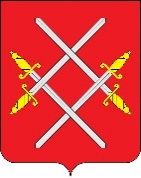 АДМИНИСТРАЦИЯ РУЗСКОГО ГОРОДСКОГО ОКРУГАМОСКОВСКОЙ ОБЛАСТИПОСТАНОВЛЕНИЕ О внесении изменений в муниципальную программу Рузского городского округа «Формирование современной комфортной городской среды», утвержденную постановлением Администрации Рузского городского округа от 11.11.2022 №5513 (в редакции от 20.03.2023 № 1348, от 27.06.2023 № 3550, от 18.08.2023 № 4952)В соответствии с Бюджетным кодексом Российской Федерации, Федеральным законом от 06.10.2003 № 131-ФЗ «Об общих принципах организации местного самоуправления в Российской Федерации», постановлением Администрации Рузского городского округа от 02.11.2022 № 5352 «Об утверждении Порядка разработки и реализации муниципальных программ Рузского городского округа», постановлением Администрации Рузского городского округа от 07.11.2022 № 5391 «Об утверждении Перечня муниципальных программ Рузского городского округа», руководствуясь Уставом Рузского городского округа, Администрация Рузского городского округа постановляет:Муниципальную программу Рузского городского округа «Формирование современной комфортной городской среды», утвержденную постановлением Администрации Рузского городского округа от 11.11.2022 №5513 (в редакции от  20.03.2023 № 1348, от 26.06.2023 № 3550), изложить в новой редакции (прилагается). 2. Опубликовать настоящее постановление в официальном периодическом печатном издании, распространяемом в Рузском городском округе Московской области, и разместить на официальном сайте Рузского городского округа Московской области в информационно-телекоммуникационной сети «Интернет».3. Контроль за исполнением настоящего постановления возложить на Заместителя Главы Администрации Рузского городского округа Силаева А.С.Глава городского округа                                                                                  Н.Н. ПархоменкоПриложение к постановлению Администрации Рузского городского округа от __________№ ____Администрация Рузского городского округаМосковской областиМУНИЦИПАЛЬНАЯ ПРОГРАММА РУЗСКОГО ГОРОДСКОГО ОКРУГА«Формирование современной комфортной городской среды» г. Руза 2023Целью муниципальной программы «Формирование современной комфортной городской среды» (далее - Программа) является повышение качества и комфорта городской среды на территории Рузского городского округа Московской области. Законом Московской области Закон Московской области от 30.12.2014 № 191/2014-ОЗ (ред. от 21.02.2023) «О регулировании дополнительных вопросов в сфере благоустройства в Московской области» определены следующие основные задачи в сфере благоустройства:обеспечение формирования единого облика Московской области;обеспечение создания, содержания и развития объектов благоустройства Московской области;обеспечение доступности территорий общего пользования;обеспечение сохранности объектов благоустройства;обеспечение комфортного и безопасного проживания граждан.С 2017 года Московская область является участником приоритетного проекта "Формирование комфортной городской среды" (далее - приоритетный Проект), нацеленного на создание условий для системного повышения качества и комфорта городской среды путем реализации комплекса первоочередных мер по благоустройству.Реализация указанного проекта предусматривает предоставление из федерального бюджета субсидии в целях софинансирования расходных обязательств Московской области, связанных с реализацией государственных программ Московской области и муниципальных программ, направленных на реализацию мероприятий по благоустройству общественных территорий муниципальных образований, в том числе территорий муниципальных образований соответствующего функционального назначения (площадей, набережных, улиц, пешеходных зон, скверов, парков, иных территорий) и дворовых территорий муниципальных образований.Результатом реализации мероприятий приоритетного Проекта должно стать создание комфортной городской среды на территории муниципальных образований Московской области, которая стимулирует развитие городского образа жизни, создает возможности саморазвития и качественного проведения свободного времени.   Целью программы Проекта является повышение качества жизни населения на основе формирования комфортной городской среды.Основным направлением в формировании современной городской среды является выработка мер и реализация приоритетных мероприятий, направленных на значительное повышение условий комфортности населения, проживающего на территории Рузского городского округа, создание привлекательной городской атмосферы для жителей, а так же привлечение населения к принятию решений и созданию проектов по повышению благоустройства территорий общего пользования и дворовых территорий. Одной из наиболее острых проблем Рузского городского округа остаются вопросы повышения качества работ по благоустройству и поддержания надлежащего санитарного состояния территории. В рамках приоритетного Проекта муниципальные учреждения оснащаются коммунальной (специализированной) техникой.Механизированная уборка территорий является одной из важных и сложных задач. Качество работ по уборке территорий зависит от рациональной организации работ, подбором оптимального парка техники и выполнения технологических режимов. В силу Федерального Закона от 06.10.2003 N 131-ФЗ (ред. от 01.07.2021) "Об общих принципах организации местного самоуправления в Российской Федерации" полномочия в сфере благоустройства относятся к вопросам местного значения городского округа. Закон Московской области от 30.12.2014 N 191/2014-ОЗ (ред. от 08.06.2021) "О регулировании дополнительных вопросов в сфере благоустройства в Московской области" (принят постановлением Мособлдумы от 18.12.2014 N 17/110-П) определяет единые требования и стандарты по содержанию и уборке территории с целью создания комфортных условий проживания граждан. Основными особенностями содержания территории являются:- сезонный характер работ (зимнее и летнее содержание);- повышение требований к оперативности выполнения этих работ;- неудобства проведения уборочных работ на дворовых территориях за счет сужения проезжей части и наличия припаркованных автомобилей;- большое количество технологических процессов и операций, таких как мойка, поливка, уборка, сгребание, распределение реагентов и т.д.Под дворовой территорией понимается совокупность территорий, прилегающих к многоквартирным домам, с расположенными на них объектами, предназначенными для обслуживания и эксплуатации таких домов, и элементами благоустройства этих территорий, в том числе парковками (парковочными местами), тротуарами и автомобильными дорогами, включая автомобильные дороги, образующие проезды к территориям, прилегающим к многоквартирным домам. Проведенный анализ дворовых территорий показал, что на отдельных площадках во дворах сохранились элементы детского - игрового и спортивного оборудования, малых архитектурных форм, однако, их состояние не обеспечивает безопасность, а также потребностей жителей. Элементы детских и спортивных игровых площадок физически и морально устарели. На отдельных территориях уровень освещенности дворовых территорий ниже допустимого, или освещение вообще отсутствует. В связи с увеличением числа личных автотранспортных средств требуется проведение работ по обустройству и строительству дополнительных парковочных мест на дворовых территориях. Кроме дворовых территорий в Рузском городском округе имеются общественные территории и площадки, специально оборудованные для отдыха, общения и досуга разных групп населения. Общественная территория – территория   муниципального образования, которая постоянно доступна для общего пользования, в том числе площадь, набережная, пешеходная зона, парковка, сквер, и иная территория муниципального образования, используемая населением муниципального образования бесплатно в различных целях (для общения, отдыха, занятия спортом и т.п.). Также на территории Рузского городского округа присутствует ряд объектов незавершенного строительства, земельных участков, находящихся в собственности третьих лиц, на которых необходимо проведение благоустройства.Создание современной (комфортной) среды возможно при соблюдении ряда условий, которые отвечают принципам программно-целевого метода планирования бюджета:обеспечение формирования единых подходов и ключевых приоритетов формирования комфортной городской среды на территории Рузского городского округа с учетом приоритетов территориального развития;комплексное совершенствование системы благоустройства территорий населенных пунктов соответствии с требованиями действующих норм, оптимизация систем уборки, озеленения, освещения территорий;создание универсальных механизмов вовлеченности заинтересованных граждан, организаций в реализацию мероприятий по благоустройству территорий Рузского городского округа;адаптация городской среды для инвалидов и других маломобильных групп населения, их беспрепятственных доступ и использование объектов благоустройства;выполнение планов реализации региональной программы капитального ремонта Московской области;улучшение эксплуатационных характеристик общего имущества, в том числе повышение энергетической эффективности многоквартирных домов, расположенных на территории Рузского городского округа;создание комфортной световой среды посредством контроля качества эксплуатации систем наружного освещения, оснащения зданий архитектурно-художественной подсветкой, замены всех светильников наружного освещения на энергоэффективные к 2024 году.На территории Рузского городского округа расположены 637 многоквартирных домов, из которых 51 дома блокированной застройки, и 23 дома находятся в ведении ведомств и организаций. Частью формирования современной городской среды является качество проживания населения в жилых домах.Мероприятия по формированию современной комфортной городской среды в рамках настоящей Программы имеют комплексный подход. В связи с этим в Программу были включены работы по капитальному ремонту многоквартирных домов, обеспечение выполнения текущего ремонта подъездов в многоквартирных домах, мероприятия по комплексному благоустройству дворовых территорий, благоустройство общественных территорий и формирование новых общественных пространств, а также мероприятия по содержанию муниципального жилищного фонда. За последние годы приоритетным направлением стала синхронизация капитального ремонта общего имущества МКД с работами по текущему ремонту подъездов в многоквартирных домах, а также с мероприятиями по комплексному благоустройству дворовых территорий и мероприятиями в рамках проекта «Светлый город». В рамках программы «Формирование современной комфортной городской среды» данная практика по синхронизации будет продолжаться на всем протяжении реализации муниципальной программы. В рамках реализации Закона Московской области от 01.07.2013 N 66/2013-ОЗ (ред. от 06.07.2021) "Об организации проведения капитального ремонта общего имущества в многоквартирных домах, расположенных на территории Московской области" (принят постановлением Мособлдумы от 27.06.2013 N 9/57-П  администрацией Рузского городского округа внесены в региональную программу 536 многоквартирных дома.С 2017 года приоритетным направлением стала синхронизация капитального ремонта общего имущества МКД с работами по текущему ремонту подъездов в многоквартирных домах. В рамках подпрограммы «Капитальный ремонт и содержание жилищного фонда» данная практика по синхронизации будет продолжаться на всем протяжении реализации муниципальной программы «Формирование современной комфортной городской среды».В рамках реализации муниципальной программы помимо выполнения мероприятий в пятилетний срок по благоустройству и содержанию территорий, выполнения планов капитального ремонта и текущего ремонта подъездов с учётом рекомендаций Минстроя России предполагается участие граждан в ряде мероприятию по формированию современной городской среды.Реализация муниципальной программы «Формирование современной комфортной городской среды»  предусматривает более активное участие граждан, в том числе, учет мнения граждан при формировании программ, организация и проведение муниципальных форумов Управдом с участием активных жителей города, информирование граждан через местные СМИ, аккаунты в соцсетях и официальный сайт Администрации о ходе реализации приоритетных проектов муниципальной программы «Формирование современной городской среды».Структура муниципальной программыМуниципальная программа состоит из трёх подпрограмм:1. Подпрограмма I «Комфортная городская среда»2. Подпрограмма II «Создание условий для обеспечения комфортного проживания жителей, в том числе в многоквартирных домах на территории Московской области»3. Подпрограмма III «Обеспечивающая подпрограмма»Основная цель ПрограммыОсновной целью программы является повышение качества и комфорта городской среды на территории Рузского городского округа Московской области.Для достижения поставленной цели необходимо решение следующих задач:- повышение уровня благоустроенных территорий Рузского городского округа;- развитие электросетевого хозяйства на территории Рузского городского округа;- выполнение работ по ремонту многоквартирных домов на территории Рузского городского округа.3) целевые показатели муниципальной программы Московской области:Методика расчета значений планируемых показателей/результатов реализации муниципальной программы (подпрограммы)Паспорт подпрограммы Подпрограмма III «Обеспечивающая подпрограмма»Перечень мероприятий подпрограммы III «Обеспечивающая подпрограмма»Адресный перечень дворовых территорий Рузского городского округасформированный по результатам инвентаризации, для выполнения работ по комплексномублагоустройству дворовых территорий в 2023-2027 годахАдресный перечень общественных территорий Рузского городского округа)для выполнения работ по благоустройству территорий в 2023-2027 годахАдресный перечень объектов Рузского городского округадля выполнения работ по созданию и ремонту пешеходных коммуникацийот№№ п/пНаименование целевых показателейНаименование целевых показателейТип показателя*Единица измерения(по ОКЕИ)Базовое значение **Планируемое значение по годам реализации программыПланируемое значение по годам реализации программыПланируемое значение по годам реализации программыПланируемое значение по годам реализации программыПланируемое значение по годам реализации программыНомера основных мероприятий, подпрограммы, оказывающие влияние на достижение показателя№ п/пНаименование целевых показателейНаименование целевых показателейТип показателя*Единица измерения(по ОКЕИ)Базовое значение **2023 год2024 год 2025 год 2026 год2027 год Номера основных мероприятий, подпрограммы, оказывающие влияние на достижение показателя122345678910111.1.Повышение качества и комфорта среды на территории Московской областиПовышение качества и комфорта среды на территории Московской областиПовышение качества и комфорта среды на территории Московской областиПовышение качества и комфорта среды на территории Московской областиПовышение качества и комфорта среды на территории Московской областиПовышение качества и комфорта среды на территории Московской областиПовышение качества и комфорта среды на территории Московской областиПовышение качества и комфорта среды на территории Московской областиПовышение качества и комфорта среды на территории Московской областиПовышение качества и комфорта среды на территории Московской области1.Количество благоустроенных общественных территорийКоличество благоустроенных общественных территорийРегиональный проект «Формирование комфортной городской среды (Московская область)»Единица1100001.F2.01, 1.F2.02, 1.F2.032.Количество установленных детских, игровых площадокКоличество установленных детских, игровых площадокОбращениеЕдиница0000001.01.033.Реализованы проекты победителей Всероссийского конкурса лучших проектов создания комфортной городской среды в малых городах и исторических поселенияхРеализованы проекты победителей Всероссийского конкурса лучших проектов создания комфортной городской среды в малых городах и исторических поселенияхРегиональный проект «Формирование комфортной городской среды (Московская область)»Единица, не менее единиц нарастающим итогом начиная с 2019 года0000001.F2.04, 1.F2.052.2.Создание условий для обеспечения комфортного проживания жителей, в том числе в многоквартирных домах на территории Московской областиСоздание условий для обеспечения комфортного проживания жителей, в том числе в многоквартирных домах на территории Московской областиСоздание условий для обеспечения комфортного проживания жителей, в том числе в многоквартирных домах на территории Московской областиСоздание условий для обеспечения комфортного проживания жителей, в том числе в многоквартирных домах на территории Московской областиСоздание условий для обеспечения комфортного проживания жителей, в том числе в многоквартирных домах на территории Московской областиСоздание условий для обеспечения комфортного проживания жителей, в том числе в многоквартирных домах на территории Московской областиСоздание условий для обеспечения комфортного проживания жителей, в том числе в многоквартирных домах на территории Московской областиСоздание условий для обеспечения комфортного проживания жителей, в том числе в многоквартирных домах на территории Московской областиСоздание условий для обеспечения комфортного проживания жителей, в том числе в многоквартирных домах на территории Московской областиСоздание условий для обеспечения комфортного проживания жителей, в том числе в многоквартирных домах на территории Московской области1.Количество благоустроенных дворовых территорийКоличество благоустроенных дворовых территорийОтраслевой показательЕдиница 5500002.F2.012.Площадь устраненных дефектов асфальтового покрытия дворовых территорий, в том числе проездов на дворовые территории, в том числе внутриквартальных проездов, в рамках проведения ямочного ремонтаПлощадь устраненных дефектов асфальтового покрытия дворовых территорий, в том числе проездов на дворовые территории, в том числе внутриквартальных проездов, в рамках проведения ямочного ремонтаОтраслевой показательКвадратный метр0000002.01.013.Количество созданных и отремонтированных пешеходных коммуникацийКоличество созданных и отремонтированных пешеходных коммуникацийОтраслевой показательЕдиница 0000002.01.024.Количество приобретенной коммунальной техникиКоличество приобретенной коммунальной техникиОтраслевой показательЕдиница 0000002.01.045.Количество благоустроенных дворовых территорий за счет средств муниципального образования Московской областиКоличество благоустроенных дворовых территорий за счет средств муниципального образования Московской областиОтраслевой показательЕдиница 0000002.01.176.Количество созданных и отремонтированных пешеходных коммуникаций за счет средств муниципального образования Московской областиКоличество созданных и отремонтированных пешеходных коммуникаций за счет средств муниципального образования Московской областиОтраслевой показательЕдиница 0000002.01.027.Площадь дворовых территорий и общественных пространств, содержанных за счет бюджетных средствПлощадь дворовых территорий и общественных пространств, содержанных за счет бюджетных средствОтраслевой показательКвадратный метр1 416 720,921 416 720,921 416 720,921 416 720,92002.01.15, 2.01.16, 2.01.18, 2.01.198.Замена детских игровых площадок Замена детских игровых площадок Отраслевой показательЕдиница6666002.01.209.Количество замененных неэнергоэффективных светильников наружного освещенияКоличество замененных неэнергоэффективных светильников наружного освещенияОтраслевой показательЕдиница6 1406 14000002.01.2210.Количество установленных шкафов управления наружным освещениемКоличество установленных шкафов управления наружным освещениемОтраслевой показательЕдиница013600002.01.23№п/пНаименование показателя/результата Единица измеренияМетодика расчета показателя/результата  12341.ПоказателиПоказателиПоказатели1.1.Количество благоустроенных общественных территорийЕд.Плановое значение показателя определяется в соответствии с Соглашением о предоставлении субсидии из бюджета Московской области бюджету муниципального образования на реализацию программ формирования современной городской среды, заключенным в рамках реализации мероприятий F2.01, F2.02, F2.03 основного мероприятия F2-«Формирование комфортной городской среды» национального проекта «Жилье и городская среда» подпрограммы 1 «Комфортная городская среда» государственной программы Московской области «Формирование современной комфортной городской среды»1.2.Количество установленных детских, игровых площадокЕд.Плановые значения устанавливаются на основании заявок, сформированных по итогам голосования на портале «Добродел» в год, предшествующий году реализации. Показатель за отчетный период указывается без учета достигнутого значения за предыдущий период (т.е. без нарастающего итога)1.3.Реализованы проекты победителей Всероссийского конкурса лучших проектов создания комфортной городской среды в малых городах и исторических поселенияхЕд., не менее единиц нарастающим итогом начиная с 2019 годаРассчитывается как сумма реализованных проектов, победивших во Всероссийском конкурсе лучших проектов создания комфортной городской среды в малых городах и исторических поселениях, с нарастающим итогом1.4.Количество благоустроенных дворовых территорийЕд.Значение показателя определяется фактическим количеством благоустроенных дворовых территорий1.5.Площадь устраненных дефектов асфальтового покрытия дворовых территорий, в том числе проездов на дворовые территории, в том числе внутриквартальных проездов, в рамках проведения ямочного ремонтаКв.мЗначение показателя рассчитывается как количество отремонтированных дефектов асфальтового покрытия дворовых территорий, в том числе проездов на дворовые территории, в том числе внутриквартальных проездов 1.6.Количество созданных и отремонтированных пешеходных коммуникацийЕд.Значение показателя определяется как сумма количества объектов благоустройства на территории Московской области, на которых реализованы мероприятия 1.7.Количество приобретенной коммунальной техникиЕд.Значение показателя определяется фактическим количеством закупленной коммунальной техники с софинансированием за счет средств бюджета Московской области1.8.Количество благоустроенных дворовых территорий за счет средств муниципального образования Московской областиЕд.Значение показателя определяется фактическим количеством благоустроенных дворовых территорий за счет средств муниципального образования Московской области1.9.Количество созданных и отремонтированных пешеходных коммуникаций за счет средств муниципального образования Московской областиЕд.Значение показателя определяется как сумма количества объектов благоустройства на территории Московской области, на которых реализованы мероприятия за счет средств муниципального образования Московской области1.10.Площадь дворовых территорий и общественных пространств, содержанных за счет бюджетных средствКв.мЗначение определяется как сумма площадей дворовых территорий и общественных пространств, находящихся на содержании ОМСУ, в соответствии с титульными списками объектов благоустройства городского округа1.11.Замена детских игровых площадок  Ед.Плановое значение показателя определяется в соответствии с Методикой расчета дотационных средств, утвержденной на текущий финансовый год1.12.Количество замененных неэнергоэффективных светильников наружного освещенияЕд.Плановое значение показателя определяется в соответствии с Методикой расчета дотационных средств утвержденной на текущий финансовый год1.13.Количество установленных шкафов управления наружным освещениемЕд.Плановое значение показателя определяется в соответствии с Методикой расчета дотационных средств, утвержденной на текущий финансовый год2.РезультатыРезультатыРезультаты2.1.Благоустроены общественные территории с использованием средств федерального бюджета и бюджета Московской областиЕд.Направлен на достижение показателя «Количество благоустроенных общественных территорий». Фактическое достижение результата определяется как сумма количеств общественных территорий, на которые в отчетном периоде реализованы мероприятия по благоустройству. Достижение результатов подтверждается протоколами заседаний муниципальных общественных комиссий, содержащими решения о завершении благоустройства общественных территорий, принятых по результатам осмотра таких территорий.2.2.Благоустроены общественные территории с использованием средств бюджета Московской областиЕд.Направлен на достижение показателя «Количество благоустроенных общественных территорий». Фактическое достижение результата определяется как сумма количеств общественных территорий, на которые в отчетном периоде реализованы мероприятия по благоустройству. Достижение результатов подтверждается протоколами заседаний муниципальных общественных комиссий, содержащими решения о завершении благоустройства общественных территорий, принятых по результатам осмотра таких территорий.2.3.Благоустроены скверыЕд.Направлен на достижение показателя «Количество благоустроенных общественных территорий». Фактическое достижение результата определяется как сумма количеств скверов, на которых в отчетном периоде реализованы мероприятия по благоустройству.
Достижение результатов подтверждается протоколами заседаний муниципальных общественных комиссий, содержащими решения о завершении благоустройства скверов, принятые по результатам осмотра таких территорий.2.4.Реализованы с использованием средств бюджета Московской области проекты победителей Всероссийского конкурса лучших проектов создания комфортной городской среды в малых городах и исторических поселенияхЕд.Фактическое достижение результата определяется как сумма количеств реализованных проектов победителей Всероссийского конкурса лучших проектов создания комфортной городской среды. При этом под реализованным проектом понимается результат, достигнутый муниципальным образованием –победителем Всероссийского конкурса лучших проектов создания комфортной городской среды в малых городах и исторических поселениях по завершению выполнения комплекса мероприятий, предусмотренного проектом создания комфортной городской среды, представленного в составе его заявки на участие в указанном конкурсе.2.5.Изготовлено и установлено стелШт.Фактическое достижение результата определяется как сумма количеств стел, изготовленных и установленных в отчетном периоде. Достижение результата подтверждается протоколами заседаний муниципальных общественных комиссий, содержащими решения о завершении изготовления и установки стел, принятые по результатам осмотра таких стел.2.6.Благоустроены лесопарковые зоныЕд.Фактическое достижение результата определяется как сумма количеств лесопарковых зон, на которых в отчетном периоде реализованы мероприятия по благоустройству. Достижение результатов подтверждается протоколами заседаний муниципальных общественных комиссий, содержащими решения о завершении благоустройства лесопарковых зон, принятые по результатам осмотра таких лесопарковых зон.2.7.Установлены детские, игровые площадкиЕд.Фактическое достижение результата определяется как сумма количеств детских, игровых площадок, установленных в отчетном периоде. Достижение результатов подтверждается протоколами заседаний муниципальных общественных комиссий, содержащими решения о завершении установки детских, игровых площадок, принятые по результатам осмотра таких площадок. 2.8.На территориях (включая территории, обеспечивающие влияние на увеличение в муниципальном образовании Московской области на конец текущего года доли общей протяженности освещенных частей улиц, проездов, набережных в общей протяженности улиц, проездов, набережных в границах городских и (или) сельских населенных пунктах)реализованы мероприятия по проектированию, подготовке светотехнических расчетов, устройству систем наружного освещения, проведению измерений светотехнических характеристик систем управления наружным освещением с использованием средств субсидииШт.Фактическое достижение результата определяется как сумма количеств территорий с наружным освещением, устроенным в отчетном периоде, включающая сумму количеств территорий частей улиц (проездов, набережных) с наружным освещением, на которых до реализации мероприятий с использованием средств субсидии наружное освещение отсутствовало.Достижение результатов подтверждается протоколами заседаний муниципальных общественных комиссий, содержащими решения о завершении мероприятий по проектированию, подготовке светотехнических расчетов, устройству систем наружного освещения, проведению измерений светотехнических характеристик систем управления наружным освещением с использованием средств субсидии с указанием территорий, обеспечивающих влияние на увеличение в муниципальном образовании на конец текущего года доли общей протяженности освещенных частей улиц, проездов, набережных в общей протяженности улиц, проездов, набережных в границах городских и (или) сельских населенных пунктах.2.9.Благоустроены зоны для досуга и отдыха в парках культуры и отдыхаЕд.Фактическое достижение результата определяется как сумма количеств зон для досуга и отдыха, благоустроенных в отчетном периоде. Достижение результатов подтверждается протоколами заседаний муниципальных общественных комиссий, содержащими решения о завершении благоустройства зон для досуга и отдыха в парках культуры и отдыха, принятые по результатам осмотра таких зон.2.10.Благоустроены пространства для активного отдыхаЕд.Фактическое достижение результата определяется как сумма количеств пространств для активного отдыха, благоустроенных в отчетном периоде.  Достижение результатов подтверждается протоколами заседаний муниципальных общественных комиссий, содержащими решения о завершении благоустройства пространств для активного отдыха, принятые по результатам осмотра таких пространств.2.11.Благоустроены общественные территории, без привлечения средств федерального бюджета и бюджета Московской областиЕд.Плановое значение определяется в соответствии с адресными перечнями объектов благоустройства за исключением объектов благоустройства, реализация которых предусмотрена в рамках государственной программы Московской области «Формирование современной комфортной городской среды»2.12.Количество благоустроенных дворовых территорийЕд.Значение определяется фактическим количеством благоустроенных дворовых территорий2.13.Количество благоустроенных дворовых территорий за счет средств муниципального образования Московской областиЕд.Значение определяется фактическим количеством благоустроенных дворовых территорий за счет средств муниципального образования Московской области2.14.Площадь устраненных дефектов асфальтового покрытия дворовых территорий, в том числе проездов на дворовые территории, в том числе внутриквартальных проездов, в рамках проведения ямочного ремонтаКв.мЗначение рассчитывается как количество отремонтированных дефектов асфальтового покрытия дворовых территорий, в том числе проездов на дворовые территории, в том числе внутриквартальных проездов2.15.Количество созданных и отремонтированных пешеходных коммуникацийЕд.Значение показателя определяется как сумма количества объектов благоустройства на территории Московской области, на которых реализованы мероприятия с участием средств бюджета Московской области2.16.Количество созданных и отремонтированных пешеходных коммуникаций за счет средств муниципального образования Московской областиЕд.Значение определяется как сумма количества объектов благоустройства на территории Московской области, на которых реализованы мероприятия за счет средств муниципального образования Московской области2.17.Количество созданных административных комиссийЕд.Значение определяется фактическим количеством созданных административных комиссий, уполномоченных рассматривать дела об административных правонарушениях в сфере благоустройства2.18.Количество приобретенной коммунальной техникиЕд.Значение показателя определяется фактическим количеством закупленной коммунальной техники2.19.Площадь дворовых территорий, содержащихся за счет бюджетных средствКв.мЗначение определяется как сумма площадей дворовых территорий, находящихся на содержании ОМСУ, в соответствии с титульными списками объектов благоустройства городского округа2.20.Площадь общественных пространств, содержащихся за счет бюджетных средств (за исключением парков культуры и отдыха)Кв.мЗначение определяется как сумма площадей общественных пространств, находящихся на содержании ОМСУ, в соответствии с титульными списками объектов благоустройства городского округа, за исключением парков культуры и отдыха.2.21.Площадь парков культуры и отдыха, содержащихся за счет бюджетных средствКв.мЗначение определяется как сумма площадей парков культуры и отдыха, находящихся на содержании ОМСУ, в соответствии с титульными списками объектов благоустройства городского округа.2.22.Площадь внутриквартальных проездов, содержащихся за счет бюджетных средствКв.мЗначение определяется как сумма площадей внутриквартальных проездов, находящихся на содержании ОМСУ, в соответствии с титульными списками объектов благоустройства городского округа2.23.Замена детских игровых площадокЕд.Плановое значение показателя определяется в соответствии с Методикой расчета дотационных средств, утвержденной на текущий финансовый год2.24.Количество объектов, на которых осуществлена ликвидация несанкционированных навалов мусора, свалокЕд.Значение определяется фактическим количеством объектов (дворовые территории, общественные пространства), на которых осуществлена ликвидация несанкционированных навалов мусора, свалок2.25.Количество организованных субботников и общественных работЕд.Значение определяется фактическим количеством организованных субботников и общественных работ2.26.Площадь бесхозяйных территорий, содержащихся за счет бюджетных средствКв.мЗначение определяется как сумма площадей бесхозяйных территорий, находящихся на содержании ОМСУ городского округа2.27.Количество светильниковЕд.Плановое значение показателя определяется в соответствии с Методикой расчета дотационных средств, утвержденной на текущий финансовый год2.28.Количество замененных неэнергоэффективных светильников наружного освещенияЕд.Плановое значение показателя определяется в соответствии с Методикой расчета дотационных средств утвержденной на текущий финансовый год2.29.Количество установленных шкафов управления наружным освещениемЕд.Плановое значение показателя определяется в соответствии с Методикой расчета дотационных средств, утвержденной на текущий финансовый год2.30.Количество многоквартирных домов, в которых проведен капитальный ремонтЕд.Информация о достигнутом значении мероприятия предоставляется Фондом капитального ремонта общего имущества многоквартирных домов2.31.Количество отремонтированных подъездов в многоквартирных домах Ед.Отношение общего количества выполненных подъездов и общего количества подъездов, ремонт которых будет осуществлен в 2023 году на территории городского округа в соответствии с адресным перечнем подъездов2.32.Установлены детские, игровые площадки за счет средств местного бюджетаЕд.Количество установленных детских, игровых площадок за счет средств местного бюджета2.33.Подготовлено асфальтобетонное покрытие под детские, игровые площадкиЕд.Количество подготовленного   асфальтобетонного покрытия под детские, игровые площадки2.34.На территориях (включая территории, обеспечивающие влияние на увеличение в муниципальном образовании Московской области на конец текущего года доли общей протяженности освещенных частей улиц, проездов, набережных в общей протяженности улиц, проездов, набережных в границах городских и (или) сельских населенных пунктах)реализованы мероприятия по проектированию, подготовке светотехнических расчетов, устройству систем наружного освещения, проведению измерений светотехнических характеристик систем управления наружным освещением за счет бюджетных средствШт.Значение определяется как фактическое количество территорий, на которых реализованы мероприятия по проектированию, подготовке светотехнических расчетов, устройству систем наружного освещения, проведению измерений светотехнических характеристик систем управления наружным освещением с использованием средств субсидии, включая территории, обеспечивающие влияние на увеличение в муниципальном образовании Московской области на конец текущего года доли общей протяженности освещенных частей улиц, проездов, набережных в общей протяженности улиц, проездов, набережных в границах городских и (или) сельских населенных пунктах2.35.Разработаны архитектурно-планировочные концепции и проектно-сметная документация по благоустройству общественных территорийЕд.Количество разработанных архитектурно-планировочных концепции и проектно-сметная документация по благоустройству общественных территорий2.36.Осуществлен строительный контроль на объектах благоустройства Ед.Количество общественных территорий, для которых осуществлен строительный контроль 2.37.Осуществлен авторский надзор за выполнением работ на объектах благоустройстваЕд.Количество общественных территорий, для которых осуществлен авторский надзор за выполнением работ на объектах благоустройства2.38.Проведена проверка достоверности определения сметной стоимостиЕд.Количество общественных территорий, для которых проведена проверка достоверности определения сметной стоимости 2.39.Благоустроены общественные территории с привлечением дополнительных средств из местного бюджета, направленных на благоустройство общественных территорий с использованием средств федерального бюджета и бюджета Московской областиЕд.Количество общественных территорий благоустроенных с привлечением дополнительных средств из местного бюджета, направленных на благоустройство общественных территорий с использованием средств федерального бюджета и бюджета Московской области2.40.Реализованы проекты благоустройства в муниципальных образованиях – победителях Всероссийского конкурса лучших проектов создания комфортной городской среды с использованием средств федерального бюджетаЕд.Фактическое достижение результата определяется как сумма количеств реализованных проектов победителей Всероссийского конкурса лучших проектов создания комфортной городской среды. При этом под реализованным проектом понимается результат, достигнутый муниципальным образованием –победителем Всероссийского конкурса лучших проектов создания комфортной городской среды в малых городах и исторических поселениях по завершению выполнения комплекса мероприятий, предусмотренного проектом создания комфортной городской среды, представленного в составе его заявки на участие в указанном конкурсе.2.41.Выполнен план мероприятий по развитию инфраструктуры парка, предусмотренного Приложением к соглашению между Министерством благоустройства Московской области и муниципальным образованием Московской области о предоставлении из бюджета Московской области ИМБТ бюджету муниципального образования Московской областиПроцент Фактическое достижение результата определяется как средний арифметический процент выполнения мероприятий планов по развитию инфраструктуры парка, предусмотренного приложением к соглашению между Министерством благоустройства Московской области и муниципальным образованием Московской области о предоставлении из бюджета Московской области иного межбюджетного трансферта бюджету муниципального образования Московской области.Достижение результатов подтверждается протоколами заседаний муниципальных общественных комиссий, содержащими решения о завершении мероприятий по развитию инфраструктуры парка, предусмотренных планами мероприятий по развитию инфраструктуры парко, предусмотренных Приложениями к соглашениям между Министерством благоустройства Московской области и муниципальными образованиями Московской области о предоставлении из бюджета Московской области иного межбюджетного  трансферта бюджета муниципального образования Московской области.2.42.Обустроены велосипедные маршрутыЕд.Фактическое достижение результата определяется как сумма количеств велосипедных маршрутов, обустроенных в отчетном периоде. Достижение результатов подтверждается протоколами заседаний муниципальных общественных комиссий, содержащими решения о завершении обустройства велосипедных маршрутов.Паспорт муниципальной программы Московской области «Формирование современной комфортной городской среды»Паспорт муниципальной программы Московской области «Формирование современной комфортной городской среды»Паспорт муниципальной программы Московской области «Формирование современной комфортной городской среды»Паспорт муниципальной программы Московской области «Формирование современной комфортной городской среды»Паспорт муниципальной программы Московской области «Формирование современной комфортной городской среды»Паспорт муниципальной программы Московской области «Формирование современной комфортной городской среды»Паспорт муниципальной программы Московской области «Формирование современной комфортной городской среды»Паспорт муниципальной программы Московской области «Формирование современной комфортной городской среды»Паспорт муниципальной программы Московской области «Формирование современной комфортной городской среды»Паспорт муниципальной программы Московской области «Формирование современной комфортной городской среды»Паспорт муниципальной программы Московской области «Формирование современной комфортной городской среды»Паспорт муниципальной программы Московской области «Формирование современной комфортной городской среды»Паспорт муниципальной программы Московской области «Формирование современной комфортной городской среды»Паспорт муниципальной программы Московской области «Формирование современной комфортной городской среды»Наименование муниципальной программыНаименование муниципальной программыНаименование муниципальной программыФормирование современной комфортной городской средыФормирование современной комфортной городской средыФормирование современной комфортной городской средыФормирование современной комфортной городской средыФормирование современной комфортной городской средыФормирование современной комфортной городской средыФормирование современной комфортной городской средыФормирование современной комфортной городской средыФормирование современной комфортной городской средыФормирование современной комфортной городской средыФормирование современной комфортной городской средыЦели муниципальной программыЦели муниципальной программыЦели муниципальной программыКоординатор муниципальной программыКоординатор муниципальной программыКоординатор муниципальной программыС. В. Кобелев. Заместитель Главы Администрации Рузского городского округаС. В. Кобелев. Заместитель Главы Администрации Рузского городского округаС. В. Кобелев. Заместитель Главы Администрации Рузского городского округаС. В. Кобелев. Заместитель Главы Администрации Рузского городского округаС. В. Кобелев. Заместитель Главы Администрации Рузского городского округаС. В. Кобелев. Заместитель Главы Администрации Рузского городского округаС. В. Кобелев. Заместитель Главы Администрации Рузского городского округаС. В. Кобелев. Заместитель Главы Администрации Рузского городского округаС. В. Кобелев. Заместитель Главы Администрации Рузского городского округаС. В. Кобелев. Заместитель Главы Администрации Рузского городского округаС. В. Кобелев. Заместитель Главы Администрации Рузского городского округаЗаказчик муниципальной программыЗаказчик муниципальной программыЗаказчик муниципальной программыУправление благоустройства Администрации Рузского городского округаУправление благоустройства Администрации Рузского городского округаУправление благоустройства Администрации Рузского городского округаУправление благоустройства Администрации Рузского городского округаУправление благоустройства Администрации Рузского городского округаУправление благоустройства Администрации Рузского городского округаУправление благоустройства Администрации Рузского городского округаУправление благоустройства Администрации Рузского городского округаУправление благоустройства Администрации Рузского городского округаУправление благоустройства Администрации Рузского городского округаУправление благоустройства Администрации Рузского городского округаСроки реализации муниципальной программыСроки реализации муниципальной программыСроки реализации муниципальной программы2023 - 20272023 - 20272023 - 20272023 - 20272023 - 20272023 - 20272023 - 20272023 - 20272023 - 20272023 - 20272023 - 2027Перечень подпрограммПеречень подпрограммПеречень подпрограмм1 Комфортная городская среда
2 Создание условий для обеспечения комфортного проживания жителей, в том числе в многоквартирных домах на территории Московской области
3 Обеспечивающая подпрограмма1 Комфортная городская среда
2 Создание условий для обеспечения комфортного проживания жителей, в том числе в многоквартирных домах на территории Московской области
3 Обеспечивающая подпрограмма1 Комфортная городская среда
2 Создание условий для обеспечения комфортного проживания жителей, в том числе в многоквартирных домах на территории Московской области
3 Обеспечивающая подпрограмма1 Комфортная городская среда
2 Создание условий для обеспечения комфортного проживания жителей, в том числе в многоквартирных домах на территории Московской области
3 Обеспечивающая подпрограмма1 Комфортная городская среда
2 Создание условий для обеспечения комфортного проживания жителей, в том числе в многоквартирных домах на территории Московской области
3 Обеспечивающая подпрограмма1 Комфортная городская среда
2 Создание условий для обеспечения комфортного проживания жителей, в том числе в многоквартирных домах на территории Московской области
3 Обеспечивающая подпрограмма1 Комфортная городская среда
2 Создание условий для обеспечения комфортного проживания жителей, в том числе в многоквартирных домах на территории Московской области
3 Обеспечивающая подпрограмма1 Комфортная городская среда
2 Создание условий для обеспечения комфортного проживания жителей, в том числе в многоквартирных домах на территории Московской области
3 Обеспечивающая подпрограмма1 Комфортная городская среда
2 Создание условий для обеспечения комфортного проживания жителей, в том числе в многоквартирных домах на территории Московской области
3 Обеспечивающая подпрограмма1 Комфортная городская среда
2 Создание условий для обеспечения комфортного проживания жителей, в том числе в многоквартирных домах на территории Московской области
3 Обеспечивающая подпрограмма1 Комфортная городская среда
2 Создание условий для обеспечения комфортного проживания жителей, в том числе в многоквартирных домах на территории Московской области
3 Обеспечивающая подпрограммаИсточники финансирования муниципальной программы,
в том числе по годам:Источники финансирования муниципальной программы,
в том числе по годам:Источники финансирования муниципальной программы,
в том числе по годам:Расходы  (тыс. рублей)Расходы  (тыс. рублей)Расходы  (тыс. рублей)Расходы  (тыс. рублей)Расходы  (тыс. рублей)Расходы  (тыс. рублей)Расходы  (тыс. рублей)Расходы  (тыс. рублей)Расходы  (тыс. рублей)Расходы  (тыс. рублей)Расходы  (тыс. рублей)Источники финансирования муниципальной программы,
в том числе по годам:Источники финансирования муниципальной программы,
в том числе по годам:Источники финансирования муниципальной программы,
в том числе по годам:ВсегоВсего202320232024202420252026202620272027Средства Федерального бюджетаСредства Федерального бюджетаСредства Федерального бюджета0,000,000,000,000,000,000,000,000,000,000,00Средства бюджета Московской областиСредства бюджета Московской областиСредства бюджета Московской области301 883,29301 883,29279 561,59279 561,5911 325,6511 325,6510 996,050,000,000,000,00Средства местного бюджета муниципального района (городского округа)Средства местного бюджета муниципального района (городского округа)Средства местного бюджета муниципального района (городского округа)1 929 951,521 929 951,52756 351,85756 351,85584 512,16584 512,16589 087,510,000,000,000,00Планируемые результаты реализации муниципальной программыПланируемые результаты реализации муниципальной программыПланируемые результаты реализации муниципальной программыПаспорт подпрограммы «Комфортная городская среда» муниципальной программы Московской области «Формирование современной комфортной городской среды»Паспорт подпрограммы «Комфортная городская среда» муниципальной программы Московской области «Формирование современной комфортной городской среды»Паспорт подпрограммы «Комфортная городская среда» муниципальной программы Московской области «Формирование современной комфортной городской среды»Паспорт подпрограммы «Комфортная городская среда» муниципальной программы Московской области «Формирование современной комфортной городской среды»Паспорт подпрограммы «Комфортная городская среда» муниципальной программы Московской области «Формирование современной комфортной городской среды»Паспорт подпрограммы «Комфортная городская среда» муниципальной программы Московской области «Формирование современной комфортной городской среды»Паспорт подпрограммы «Комфортная городская среда» муниципальной программы Московской области «Формирование современной комфортной городской среды»Паспорт подпрограммы «Комфортная городская среда» муниципальной программы Московской области «Формирование современной комфортной городской среды»Паспорт подпрограммы «Комфортная городская среда» муниципальной программы Московской области «Формирование современной комфортной городской среды»Наименование подпрограммыКомфортная городская средаКомфортная городская средаКомфортная городская средаКомфортная городская средаКомфортная городская средаКомфортная городская средаКомфортная городская средаКомфортная городская средаЦель подпрограммыГосударственный заказчик подпрограммыУправление благоустройства Администрации Рузского городского округаУправление благоустройства Администрации Рузского городского округаУправление благоустройства Администрации Рузского городского округаУправление благоустройства Администрации Рузского городского округаУправление благоустройства Администрации Рузского городского округаУправление благоустройства Администрации Рузского городского округаУправление благоустройства Администрации Рузского городского округаУправление благоустройства Администрации Рузского городского округаСроки реализации подпрограммы2023 - 20272023 - 20272023 - 20272023 - 20272023 - 20272023 - 20272023 - 20272023 - 2027Источники финансирования подпрограммы,
по годам реализации и главным распорядителям 
 бюджетных средств, в том числе по годам:Главный распорядитель бюджетных средствИсточник финансированияРасходы  (тыс. рублей)Расходы  (тыс. рублей)Расходы  (тыс. рублей)Расходы  (тыс. рублей)Расходы  (тыс. рублей)Расходы  (тыс. рублей)Источники финансирования подпрограммы,
по годам реализации и главным распорядителям 
 бюджетных средств, в том числе по годам:Главный распорядитель бюджетных средствИсточник финансированияРасходы  (тыс. рублей)Расходы  (тыс. рублей)Расходы  (тыс. рублей)Расходы  (тыс. рублей)Расходы  (тыс. рублей)Расходы  (тыс. рублей)Источники финансирования подпрограммы,
по годам реализации и главным распорядителям 
 бюджетных средств, в том числе по годам:Главный распорядитель бюджетных средствИсточник финансированияИтого20232024202520262027Источники финансирования подпрограммы,
по годам реализации и главным распорядителям 
 бюджетных средств, в том числе по годам:Управление благоустройства Администрации Рузского городского округаВсего, в том числе:280 806,88280 806,880,000,000,000,00Источники финансирования подпрограммы,
по годам реализации и главным распорядителям 
 бюджетных средств, в том числе по годам:Управление благоустройства Администрации Рузского городского округаСредства бюджета Московской области208 808,87208 808,870,000,000,000,00Источники финансирования подпрограммы,
по годам реализации и главным распорядителям 
 бюджетных средств, в том числе по годам:Управление благоустройства Администрации Рузского городского округаСредства бюджета Рузского городского округа71 998,0171 998,010,000,000,000,00Источники финансирования подпрограммы,
по годам реализации и главным распорядителям 
 бюджетных средств, в том числе по годам:Управление благоустройства Администрации Рузского городского округаСредства бюджетов городских и сельских поселений муниципального районаИсточники финансирования подпрограммы,
по годам реализации и главным распорядителям 
 бюджетных средств, в том числе по годам:Управление благоустройства Администрации Рузского городского округаВнебюджетные источникиИсточники финансирования подпрограммы,
по годам реализации и главным распорядителям 
 бюджетных средств, в том числе по годам:Управление благоустройства Администрации Рузского городского округаСредства бюджетов городских и сельских поселений муниципального района *Источники финансирования подпрограммы,
по годам реализации и главным распорядителям 
 бюджетных средств, в том числе по годам:Управление благоустройства Администрации Рузского городского округаСредства дорожного фонда Московской областиИсточники финансирования подпрограммы,
по годам реализации и главным распорядителям 
 бюджетных средств, в том числе по годам:Управление благоустройства Администрации Рузского городского округаСредства Фонда содействия реформированию жилищно-коммунального хозяйстваИсточники финансирования подпрограммы,
по годам реализации и главным распорядителям 
 бюджетных средств, в том числе по годам:Управление благоустройства Администрации Рузского городского округаСредства бюджета города МосквыИсточники финансирования подпрограммы,
по годам реализации и главным распорядителям 
 бюджетных средств, в том числе по годам:Управление благоустройства Администрации Рузского городского округаСредства Федерального бюджетаПланируемые результаты реализации муниципальной программыПеречень мероприятий подпрограммы 1 Комфортная городская средаПеречень мероприятий подпрограммы 1 Комфортная городская средаПеречень мероприятий подпрограммы 1 Комфортная городская средаПеречень мероприятий подпрограммы 1 Комфортная городская средаПеречень мероприятий подпрограммы 1 Комфортная городская средаПеречень мероприятий подпрограммы 1 Комфортная городская средаПеречень мероприятий подпрограммы 1 Комфортная городская средаПеречень мероприятий подпрограммы 1 Комфортная городская среда№ п/пМероприятия по реализации подпрограммыПеречень стандартных процедур, обеспечивающих выполнение мероприятия с указанием предельных сроков их исполненияИсточники финансированияСрок исполнения мероприятияОбъем финансирования в 2013 году (тыс. руб)Всего, (тыс.руб)Объем финансирования по годам, (тыс.руб)Объем финансирования по годам, (тыс.руб)Объем финансирования по годам, (тыс.руб)Объем финансирования по годам, (тыс.руб)Объем финансирования по годам, (тыс.руб)Ответственный за выполнение мероприятия подпрограммы№ п/пМероприятия по реализации подпрограммыПеречень стандартных процедур, обеспечивающих выполнение мероприятия с указанием предельных сроков их исполненияИсточники финансированияСрок исполнения мероприятияОбъем финансирования в 2013 году (тыс. руб)Всего, (тыс.руб)20232024202520262027Ответственный за выполнение мероприятия подпрограммы1234567891011121311 Благоустройство общественных территорий муниципальных образований Московской областиСредства бюджета Московской области01.01.2023 - 31.12.202715 200,0015 200,000,000,000,000,00Управление благоустройства Администрации Рузского городского округа11 Благоустройство общественных территорий муниципальных образований Московской областиСредства бюджета Рузского городского округа01.01.2023 - 31.12.202730 644,6530 644,650,000,000,000,00Управление благоустройства Администрации Рузского городского округа11 Благоустройство общественных территорий муниципальных образований Московской областиИтого01.01.2023 - 31.12.202745 844,6545 844,650,000,000,000,00Управление благоустройства Администрации Рузского городского округа1.11.1 Изготовление и установка стелСредства бюджета Московской области01.01.2023 - 31.12.202715 200,0015 200,00Управление благоустройства Администрации Рузского городского округа1.11.1 Изготовление и установка стелСредства бюджета Рузского городского округа01.01.2023 - 31.12.20271 399,001 399,000,000,000,000,00Управление благоустройства Администрации Рузского городского округа1.11.1 Изготовление и установка стелИтого01.01.2023 - 31.12.202716 599,0016 599,000,000,000,000,00Управление благоустройства Администрации Рузского городского округа1.21.2 Благоустройство лесопарковых зонСредства бюджета Рузского городского округа01.01.2023 - 31.12.20270,000,000,000,000,000,00Управление благоустройства Администрации Рузского городского округа1.21.2 Благоустройство лесопарковых зонИтого01.01.2023 - 31.12.20270,000,000,000,000,000,00Управление благоустройства Администрации Рузского городского округа1.31.3 Обустройство и установка детских, игровых площадок на территории муниципальных образованийСредства бюджета Рузского городского округа01.01.2023 - 31.12.20270,000,000,000,000,000,00Управление благоустройства Администрации Рузского городского округа1.31.3 Обустройство и установка детских, игровых площадок на территории муниципальных образованийИтого01.01.2023 - 31.12.20270,000,000,000,000,000,00Управление благоустройства Администрации Рузского городского округа1.41.4 Устройство систем наружного освещения в рамках реализации проекта "Светлый город"Средства бюджета Московской области01.01.2023 - 31.12.20270,000,000,000,000,00Управление благоустройства Администрации Рузского городского округа1.41.4 Устройство систем наружного освещения в рамках реализации проекта "Светлый город"Средства бюджета Рузского городского округа01.01.2023 - 31.12.20270,000,000,000,000,00Управление благоустройства Администрации Рузского городского округа1.41.4 Устройство систем наружного освещения в рамках реализации проекта "Светлый город"Итого01.01.2023 - 31.12.20270,000,000,000,000,00Управление благоустройства Администрации Рузского городского округа1.51.5 Благоустройство зон для досуга и отдыха населения в парках культуры и отдыхаСредства бюджета Московской области01.01.2023 - 31.12.20270,000,000,000,000,000,00Управление благоустройства Администрации Рузского городского округа1.51.5 Благоустройство зон для досуга и отдыха населения в парках культуры и отдыхаСредства бюджета Рузского городского округа01.01.2023 - 31.12.20270,000,000,000,000,000,00Управление благоустройства Администрации Рузского городского округа1.51.5 Благоустройство зон для досуга и отдыха населения в парках культуры и отдыхаИтого01.01.2023 - 31.12.20270,000,000,000,000,000,00Управление благоустройства Администрации Рузского городского округа1.61.6 Благоустройство пространств для активного отдыхаСредства бюджета Московской области01.01.2023 - 31.12.20270,000,000,000,000,000,00Управление благоустройства Администрации Рузского городского округа1.61.6 Благоустройство пространств для активного отдыхаСредства бюджета Рузского городского округа01.01.2023 - 31.12.20270,000,000,000,000,000,00Управление благоустройства Администрации Рузского городского округа1.61.6 Благоустройство пространств для активного отдыхаИтого01.01.2023 - 31.12.20270,000,000,000,000,000,00Управление благоустройства Администрации Рузского городского округа1.71.7 Развитие инфраструктуры парков культуры и отдыхаСредства бюджета Рузского городского округа01.01.2023 - 31.12.20270,000,000,000,000,000,00Управление благоустройства Администрации Рузского городского округа1.71.7 Развитие инфраструктуры парков культуры и отдыхаИтого01.01.2023 - 31.12.20270,000,000,000,000,000,00Управление благоустройства Администрации Рузского городского округа1.81.8 Обустройство велосипедной инфраструктурыСредства бюджета Рузского городского округа01.01.2023 - 31.12.20270,000,000,000,000,000,00Управление благоустройства Администрации Рузского городского округа1.81.8 Обустройство велосипедной инфраструктурыИтого01.01.2023 - 31.12.20270,000,000,000,000,000,00Управление благоустройства Администрации Рузского городского округа1.201.20 Благоустройство общественных территорий муниципальных образований Московской области (за исключением мероприятий по содержанию территорий)Средства бюджета Московской области01.01.2023 - 31.12.20270,000,000,000,000,000,00Управление благоустройства Администрации Рузского городского округа1.201.20 Благоустройство общественных территорий муниципальных образований Московской области (за исключением мероприятий по содержанию территорий)Средства бюджета Рузского городского округа01.01.2023 - 31.12.202727 706,3827 706,380,000,000,000,00Управление благоустройства Администрации Рузского городского округа1.201.20 Благоустройство общественных территорий муниципальных образований Московской области (за исключением мероприятий по содержанию территорий)Итого01.01.2023 - 31.12.202727 706,3827 706,380,000,000,000,00Управление благоустройства Администрации Рузского городского округа1.211.21 Обустройство и установка детских, игровых площадок на территории муниципальных образований Московской области за счет средств местного бюджетаСредства бюджета Московской области01.01.2023 - 31.12.20270,000,000,000,000,000,00Управление благоустройства Администрации Рузского городского округа1.211.21 Обустройство и установка детских, игровых площадок на территории муниципальных образований Московской области за счет средств местного бюджетаСредства бюджета Рузского городского округа01.01.2023 - 31.12.20270,000,000,000,000,000,00Управление благоустройства Администрации Рузского городского округа1.211.21 Обустройство и установка детских, игровых площадок на территории муниципальных образований Московской области за счет средств местного бюджетаИтого01.01.2023 - 31.12.20270,000,000,000,000,000,00Управление благоустройства Администрации Рузского городского округа1.221.22 Устройство систем наружного освещения в рамках реализации проекта «Светлый город» за счет средств местного бюджетаСредства бюджета Рузского городского округа01.01.2023 - 31.12.20271 539,271 539,270,000,000,000,00Управление благоустройства Администрации Рузского городского округа1.221.22 Устройство систем наружного освещения в рамках реализации проекта «Светлый город» за счет средств местного бюджетаИтого01.01.2023 - 31.12.20271 539,271 539,270,000,000,000,00Управление благоустройства Администрации Рузского городского округаF2F2 Формирование комфортной городской средыСредства бюджета Московской области01.01.2023 - 31.12.2027193 608,87193 608,870,000,000,000,00Управление благоустройства Администрации Рузского городского округаF2F2 Формирование комфортной городской средыСредства бюджета Рузского городского округа01.01.2023 - 31.12.202741 353,3641 353,360,000,000,000,00Управление благоустройства Администрации Рузского городского округаF2F2 Формирование комфортной городской средыИтого01.01.2023 - 31.12.2027234 962,23234 962,230,000,000,000,00Управление благоустройства Администрации Рузского городского округаF2.1F2.1 Реализация программ формирования современной городской среды в части благоустройства общественных территорийСредства бюджета Московской области01.01.2023 - 31.12.20270,000,000,000,000,000,00Управление благоустройства Администрации Рузского городского округаF2.1F2.1 Реализация программ формирования современной городской среды в части благоустройства общественных территорийСредства бюджета Рузского городского округа01.01.2023 - 31.12.20270,000,000,000,000,000,00Управление благоустройства Администрации Рузского городского округаF2.1F2.1 Реализация программ формирования современной городской среды в части благоустройства общественных территорийИтого01.01.2023 - 31.12.20270,000,000,000,000,000,00Управление благоустройства Администрации Рузского городского округаF2.2F2.2 Реализация программ формирования современной городской среды в части достижения основного результата по благоустройству общественных территорийСредства бюджета Московской области01.01.2023 - 31.12.2027193 608,87193 608,870,000,000,000,00Управление благоустройства Администрации Рузского городского округаF2.2F2.2 Реализация программ формирования современной городской среды в части достижения основного результата по благоустройству общественных территорийСредства бюджета Рузского городского округа01.01.2023 - 31.12.202741 353,3641 353,360,000,000,000,00Управление благоустройства Администрации Рузского городского округаF2.2F2.2 Реализация программ формирования современной городской среды в части достижения основного результата по благоустройству общественных территорийИтого01.01.2023 - 31.12.2027234 962,23234 962,230,000,000,000,00Управление благоустройства Администрации Рузского городского округаF2.3F2.3 Реализация программ формирования современной городской среды в части достижения основного результата по благоустройству общественных территорий (благоустройство скверов)Средства бюджета Московской области01.01.2023 - 31.12.20270,000,000,000,000,000,00Управление благоустройства Администрации Рузского городского округаF2.3F2.3 Реализация программ формирования современной городской среды в части достижения основного результата по благоустройству общественных территорий (благоустройство скверов)Средства бюджета Рузского городского округа01.01.2023 - 31.12.20270,000,000,000,000,000,00Управление благоустройства Администрации Рузского городского округаF2.3F2.3 Реализация программ формирования современной городской среды в части достижения основного результата по благоустройству общественных территорий (благоустройство скверов)Итого01.01.2023 - 31.12.20270,000,000,000,000,000,00Управление благоустройства Администрации Рузского городского округаF2.4F2.4 Благоустройство общественных территорий в малых городах и исторических поселениях-победителях Всероссийского конкурса лучших проектов создания комфортной городской средыСредства бюджета Московской области01.01.2023 - 31.12.20270,000,000,000,000,000,00Управление благоустройства Администрации Рузского городского округаF2.4F2.4 Благоустройство общественных территорий в малых городах и исторических поселениях-победителях Всероссийского конкурса лучших проектов создания комфортной городской средыСредства бюджета Рузского городского округа01.01.2023 - 31.12.20270,000,000,000,000,000,00Управление благоустройства Администрации Рузского городского округаF2.4F2.4 Благоустройство общественных территорий в малых городах и исторических поселениях-победителях Всероссийского конкурса лучших проектов создания комфортной городской средыИтого01.01.2023 - 31.12.20270,000,000,000,000,000,00Управление благоустройства Администрации Рузского городского округаF2.5F2.5 Создание комфортной городской среды в малых городах и исторических поселениях - победителях Всероссийского конкурса лучших проектов создания комфортной городской средыСредства бюджета Рузского городского округа01.01.2023 - 31.12.20270,000,000,000,000,000,00Управление благоустройства Администрации Рузского городского округаF2.5F2.5 Создание комфортной городской среды в малых городах и исторических поселениях - победителях Всероссийского конкурса лучших проектов создания комфортной городской средыИтого01.01.2023 - 31.12.20270,000,000,000,000,000,00Управление благоустройства Администрации Рузского городского округаПаспорт подпрограммы «Создание условий для обеспечения комфортного проживания жителей, в том числе в многоквартирных домах на территории Московской области» муниципальной программы Московской области «Формирование современной комфортной городской среды»Паспорт подпрограммы «Создание условий для обеспечения комфортного проживания жителей, в том числе в многоквартирных домах на территории Московской области» муниципальной программы Московской области «Формирование современной комфортной городской среды»Паспорт подпрограммы «Создание условий для обеспечения комфортного проживания жителей, в том числе в многоквартирных домах на территории Московской области» муниципальной программы Московской области «Формирование современной комфортной городской среды»Паспорт подпрограммы «Создание условий для обеспечения комфортного проживания жителей, в том числе в многоквартирных домах на территории Московской области» муниципальной программы Московской области «Формирование современной комфортной городской среды»Паспорт подпрограммы «Создание условий для обеспечения комфортного проживания жителей, в том числе в многоквартирных домах на территории Московской области» муниципальной программы Московской области «Формирование современной комфортной городской среды»Паспорт подпрограммы «Создание условий для обеспечения комфортного проживания жителей, в том числе в многоквартирных домах на территории Московской области» муниципальной программы Московской области «Формирование современной комфортной городской среды»Паспорт подпрограммы «Создание условий для обеспечения комфортного проживания жителей, в том числе в многоквартирных домах на территории Московской области» муниципальной программы Московской области «Формирование современной комфортной городской среды»Паспорт подпрограммы «Создание условий для обеспечения комфортного проживания жителей, в том числе в многоквартирных домах на территории Московской области» муниципальной программы Московской области «Формирование современной комфортной городской среды»Паспорт подпрограммы «Создание условий для обеспечения комфортного проживания жителей, в том числе в многоквартирных домах на территории Московской области» муниципальной программы Московской области «Формирование современной комфортной городской среды»Наименование подпрограммыСоздание условий для обеспечения комфортного проживания жителей, в том числе в многоквартирных домах на территории Московской областиСоздание условий для обеспечения комфортного проживания жителей, в том числе в многоквартирных домах на территории Московской областиСоздание условий для обеспечения комфортного проживания жителей, в том числе в многоквартирных домах на территории Московской областиСоздание условий для обеспечения комфортного проживания жителей, в том числе в многоквартирных домах на территории Московской областиСоздание условий для обеспечения комфортного проживания жителей, в том числе в многоквартирных домах на территории Московской областиСоздание условий для обеспечения комфортного проживания жителей, в том числе в многоквартирных домах на территории Московской областиСоздание условий для обеспечения комфортного проживания жителей, в том числе в многоквартирных домах на территории Московской областиСоздание условий для обеспечения комфортного проживания жителей, в том числе в многоквартирных домах на территории Московской областиЦель подпрограммыГосударственный заказчик подпрограммыУправление благоустройства Администрации Рузского городского округаУправление благоустройства Администрации Рузского городского округаУправление благоустройства Администрации Рузского городского округаУправление благоустройства Администрации Рузского городского округаУправление благоустройства Администрации Рузского городского округаУправление благоустройства Администрации Рузского городского округаУправление благоустройства Администрации Рузского городского округаУправление благоустройства Администрации Рузского городского округаСроки реализации подпрограммы2023 - 20272023 - 20272023 - 20272023 - 20272023 - 20272023 - 20272023 - 20272023 - 2027Источники финансирования подпрограммы,
по годам реализации и главным распорядителям 
 бюджетных средств, в том числе по годам:Главный распорядитель бюджетных средствИсточник финансированияРасходы  (тыс. рублей)Расходы  (тыс. рублей)Расходы  (тыс. рублей)Расходы  (тыс. рублей)Расходы  (тыс. рублей)Расходы  (тыс. рублей)Источники финансирования подпрограммы,
по годам реализации и главным распорядителям 
 бюджетных средств, в том числе по годам:Главный распорядитель бюджетных средствИсточник финансированияРасходы  (тыс. рублей)Расходы  (тыс. рублей)Расходы  (тыс. рублей)Расходы  (тыс. рублей)Расходы  (тыс. рублей)Расходы  (тыс. рублей)Источники финансирования подпрограммы,
по годам реализации и главным распорядителям 
 бюджетных средств, в том числе по годам:Главный распорядитель бюджетных средствИсточник финансированияИтого20232024202520262027Источники финансирования подпрограммы,
по годам реализации и главным распорядителям 
 бюджетных средств, в том числе по годам:Управление благоустройства Администрации Рузского городского округаВсего, в том числе:1 951 027,93755 106,56595 837,81600 083,560,000,00Источники финансирования подпрограммы,
по годам реализации и главным распорядителям 
 бюджетных средств, в том числе по годам:Управление благоустройства Администрации Рузского городского округаСредства бюджета Московской области93 074,4270 752,7211 325,6510 996,050,000,00Источники финансирования подпрограммы,
по годам реализации и главным распорядителям 
 бюджетных средств, в том числе по годам:Управление благоустройства Администрации Рузского городского округаСредства бюджета Рузского городского округа1 857 953,51684 353,84584 512,16589 087,510,000,00Источники финансирования подпрограммы,
по годам реализации и главным распорядителям 
 бюджетных средств, в том числе по годам:Управление благоустройства Администрации Рузского городского округаСредства бюджетов городских и сельских поселений муниципального районаИсточники финансирования подпрограммы,
по годам реализации и главным распорядителям 
 бюджетных средств, в том числе по годам:Управление благоустройства Администрации Рузского городского округаВнебюджетные источникиИсточники финансирования подпрограммы,
по годам реализации и главным распорядителям 
 бюджетных средств, в том числе по годам:Управление благоустройства Администрации Рузского городского округаСредства бюджетов городских и сельских поселений муниципального района *Источники финансирования подпрограммы,
по годам реализации и главным распорядителям 
 бюджетных средств, в том числе по годам:Управление благоустройства Администрации Рузского городского округаСредства дорожного фонда Московской областиИсточники финансирования подпрограммы,
по годам реализации и главным распорядителям 
 бюджетных средств, в том числе по годам:Управление благоустройства Администрации Рузского городского округаСредства Фонда содействия реформированию жилищно-коммунального хозяйстваИсточники финансирования подпрограммы,
по годам реализации и главным распорядителям 
 бюджетных средств, в том числе по годам:Управление благоустройства Администрации Рузского городского округаСредства бюджета города МосквыИсточники финансирования подпрограммы,
по годам реализации и главным распорядителям 
 бюджетных средств, в том числе по годам:Управление благоустройства Администрации Рузского городского округаСредства Федерального бюджета0,000,000,000,000,000,00Планируемые результаты реализации муниципальной программыПеречень мероприятий подпрограммы 2 Создание условий для обеспечения комфортного проживания жителей, в том числе в многоквартирных домах на территории Московской областиПеречень мероприятий подпрограммы 2 Создание условий для обеспечения комфортного проживания жителей, в том числе в многоквартирных домах на территории Московской областиПеречень мероприятий подпрограммы 2 Создание условий для обеспечения комфортного проживания жителей, в том числе в многоквартирных домах на территории Московской областиПеречень мероприятий подпрограммы 2 Создание условий для обеспечения комфортного проживания жителей, в том числе в многоквартирных домах на территории Московской областиПеречень мероприятий подпрограммы 2 Создание условий для обеспечения комфортного проживания жителей, в том числе в многоквартирных домах на территории Московской областиПеречень мероприятий подпрограммы 2 Создание условий для обеспечения комфортного проживания жителей, в том числе в многоквартирных домах на территории Московской областиПеречень мероприятий подпрограммы 2 Создание условий для обеспечения комфортного проживания жителей, в том числе в многоквартирных домах на территории Московской областиПеречень мероприятий подпрограммы 2 Создание условий для обеспечения комфортного проживания жителей, в том числе в многоквартирных домах на территории Московской области№ п/пМероприятия по реализации подпрограммыПеречень стандартных процедур, обеспечивающих выполнение мероприятия с указанием предельных сроков их исполненияИсточники финансированияСрок исполнения мероприятияОбъем финансирования в 2013 году (тыс. руб)Всего, (тыс.руб)Объем финансирования по годам, (тыс.руб)Объем финансирования по годам, (тыс.руб)Объем финансирования по годам, (тыс.руб)Объем финансирования по годам, (тыс.руб)Объем финансирования по годам, (тыс.руб)Объем финансирования по годам, (тыс.руб)Объем финансирования по годам, (тыс.руб)Ответственный за выполнение мероприятия подпрограммыОтветственный за выполнение мероприятия подпрограммы№ п/пМероприятия по реализации подпрограммыПеречень стандартных процедур, обеспечивающих выполнение мероприятия с указанием предельных сроков их исполненияИсточники финансированияСрок исполнения мероприятияОбъем финансирования в 2013 году (тыс. руб)Всего, (тыс.руб)2023202420252026202720272027Ответственный за выполнение мероприятия подпрограммыОтветственный за выполнение мероприятия подпрограммы1234567891011121212131311 Обеспечение комфортной среды проживания на территории муниципального образования Московской областиСредства Федерального бюджета01.01.2023 - 31.12.20270,000,000,000,000,000,000,000,00Управление благоустройства Администрации Рузского городского округаУправление благоустройства Администрации Рузского городского округа11 Обеспечение комфортной среды проживания на территории муниципального образования Московской областиСредства бюджета Московской области01.01.2023 - 31.12.202719 116,1117 302,11907,00907,000,000,000,000,00Управление благоустройства Администрации Рузского городского округаУправление благоустройства Администрации Рузского городского округа11 Обеспечение комфортной среды проживания на территории муниципального образования Московской областиСредства бюджета Рузского городского округа01.01.2023 - 31.12.20271 839 654,14670 440,39582 281,19586 932,560,000,000,000,00Управление благоустройства Администрации Рузского городского округаУправление благоустройства Администрации Рузского городского округа11 Обеспечение комфортной среды проживания на территории муниципального образования Московской областиИтого01.01.2023 - 31.12.20271 858 770,25687 742,50583 188,19587 839,560,000,000,000,00Управление благоустройства Администрации Рузского городского округаУправление благоустройства Администрации Рузского городского округа1.11.1 Ямочный ремонт асфальтового покрытия дворовых территорийСредства Федерального бюджета01.01.2023 - 31.12.20270,000,000,000,000,000,000,000,00Управление благоустройства Администрации Рузского городского округаУправление благоустройства Администрации Рузского городского округа1.11.1 Ямочный ремонт асфальтового покрытия дворовых территорийСредства бюджета Московской области01.01.2023 - 31.12.20270,000,000,000,000,000,000,000,00Управление благоустройства Администрации Рузского городского округаУправление благоустройства Администрации Рузского городского округа1.11.1 Ямочный ремонт асфальтового покрытия дворовых территорийСредства бюджета Рузского городского округа01.01.2023 - 31.12.20270,000,000,000,000,000,000,000,00Управление благоустройства Администрации Рузского городского округаУправление благоустройства Администрации Рузского городского округа1.11.1 Ямочный ремонт асфальтового покрытия дворовых территорийИтого01.01.2023 - 31.12.20270,000,000,000,000,000,000,000,00Управление благоустройства Администрации Рузского городского округаУправление благоустройства Администрации Рузского городского округа1.21.2 Создание и ремонт пешеходных коммуникацийСредства Федерального бюджета01.01.2023 - 31.12.20270,000,000,000,000,000,000,000,00Управление благоустройства Администрации Рузского городского округаУправление благоустройства Администрации Рузского городского округа1.21.2 Создание и ремонт пешеходных коммуникацийСредства бюджета Московской области01.01.2023 - 31.12.202715 925,1115 925,110,000,000,000,000,000,00Управление благоустройства Администрации Рузского городского округаУправление благоустройства Администрации Рузского городского округа1.21.2 Создание и ремонт пешеходных коммуникацийСредства бюджета Рузского городского округа01.01.2023 - 31.12.202715 814,8915 814,890,000,000,000,000,000,00Управление благоустройства Администрации Рузского городского округаУправление благоустройства Администрации Рузского городского округа1.21.2 Создание и ремонт пешеходных коммуникацийИтого01.01.2023 - 31.12.202731 740,0031 740,000,000,000,000,000,000,00Управление благоустройства Администрации Рузского городского округаУправление благоустройства Администрации Рузского городского округа1.31.3 Создание административных комиссий, уполномоченных рассматривать дела об административных правонарушениях в сфере благоустройстваСредства Федерального бюджета01.01.2023 - 31.12.20270,000,000,000,000,000,000,00Управление благоустройства Администрации Рузского городского округаУправление благоустройства Администрации Рузского городского округа1.31.3 Создание административных комиссий, уполномоченных рассматривать дела об административных правонарушениях в сфере благоустройстваСредства бюджета Московской области01.01.2023 - 31.12.20273 191,001 377,00907,00907,000,000,000,000,00Управление благоустройства Администрации Рузского городского округаУправление благоустройства Администрации Рузского городского округа1.31.3 Создание административных комиссий, уполномоченных рассматривать дела об административных правонарушениях в сфере благоустройстваСредства бюджета Рузского городского округа01.01.2023 - 31.12.20270,000,000,000,000,000,000,000,00Управление благоустройства Администрации Рузского городского округаУправление благоустройства Администрации Рузского городского округа1.31.3 Создание административных комиссий, уполномоченных рассматривать дела об административных правонарушениях в сфере благоустройстваИтого01.01.2023 - 31.12.20273 191,001 377,00907,00907,000,000,000,000,00Управление благоустройства Администрации Рузского городского округаУправление благоустройства Администрации Рузского городского округа1.41.4 Приобретение коммунальной техникиСредства Федерального бюджета01.01.2023 - 31.12.20270,000,000,000,000,000,000,000,00Управление благоустройства Администрации Рузского городского округаУправление благоустройства Администрации Рузского городского округа1.41.4 Приобретение коммунальной техникиСредства бюджета Московской области01.01.2023 - 31.12.20270,000,000,000,000,000,000,000,00Управление благоустройства Администрации Рузского городского округаУправление благоустройства Администрации Рузского городского округа1.41.4 Приобретение коммунальной техникиСредства бюджета Рузского городского округа01.01.2023 - 31.12.20270,000,000,000,000,000,000,000,00Управление благоустройства Администрации Рузского городского округаУправление благоустройства Администрации Рузского городского округа1.41.4 Приобретение коммунальной техникиИтого01.01.2023 - 31.12.20270,000,000,000,000,000,000,000,00Управление благоустройства Администрации Рузского городского округаУправление благоустройства Администрации Рузского городского округа1.151.15 Содержание дворовых территорийСредства Федерального бюджета01.01.2023 - 31.12.20270,000,000,000,000,000,000,000,00Управление благоустройства Администрации Рузского городского округаУправление благоустройства Администрации Рузского городского округа1.151.15 Содержание дворовых территорийСредства бюджета Московской области01.01.2023 - 31.12.20270,000,000,000,000,000,000,000,00Управление благоустройства Администрации Рузского городского округаУправление благоустройства Администрации Рузского городского округа1.151.15 Содержание дворовых территорийСредства бюджета Рузского городского округа01.01.2023 - 31.12.2027872 842,28389 243,88241 799,20241 799,200,000,000,000,00Управление благоустройства Администрации Рузского городского округаУправление благоустройства Администрации Рузского городского округа1.151.15 Содержание дворовых территорийИтого01.01.2023 - 31.12.2027872 842,28389 243,88241 799,20241 799,200,000,000,000,00Управление благоустройства Администрации Рузского городского округаУправление благоустройства Администрации Рузского городского округа1.161.16 Содержание в чистоте территории городского округа (общественные пространства)Средства Федерального бюджета01.01.2023 - 31.12.20270,000,000,000,000,00Управление благоустройства Администрации Рузского городского округаУправление благоустройства Администрации Рузского городского округа1.161.16 Содержание в чистоте территории городского округа (общественные пространства)Средства бюджета Московской области01.01.2023 - 31.12.20270,000,000,000,000,000,000,000,00Управление благоустройства Администрации Рузского городского округаУправление благоустройства Администрации Рузского городского округа1.161.16 Содержание в чистоте территории городского округа (общественные пространства)Средства бюджета Рузского городского округа01.01.2023 - 31.12.2027352 445,00105 976,11123 234,57123 234,320,000,000,000,00Управление благоустройства Администрации Рузского городского округаУправление благоустройства Администрации Рузского городского округа1.161.16 Содержание в чистоте территории городского округа (общественные пространства)Итого01.01.2023 - 31.12.2027352 445,00105 976,11123 234,57123 234,320,000,000,000,00Управление благоустройства Администрации Рузского городского округаУправление благоустройства Администрации Рузского городского округа1.171.17 Комплексное благоустройство дворовых территорий (установка новых и замена существующих элементов)Средства Федерального бюджета01.01.2023 - 31.12.20270,000,000,000,000,000,000,000,00Управление благоустройства Администрации Рузского городского округаУправление благоустройства Администрации Рузского городского округа1.171.17 Комплексное благоустройство дворовых территорий (установка новых и замена существующих элементов)Средства бюджета Московской области01.01.2023 - 31.12.20270,000,000,000,000,000,000,000,00Управление благоустройства Администрации Рузского городского округаУправление благоустройства Администрации Рузского городского округа1.171.17 Комплексное благоустройство дворовых территорий (установка новых и замена существующих элементов)Средства бюджета Рузского городского округа01.01.2023 - 31.12.20276 398,246 398,240,000,000,000,000,000,00Управление благоустройства Администрации Рузского городского округаУправление благоустройства Администрации Рузского городского округа1.171.17 Комплексное благоустройство дворовых территорий (установка новых и замена существующих элементов)Итого01.01.2023 - 31.12.20276 398,246 398,240,000,000,000,000,000,00Управление благоустройства Администрации Рузского городского округаУправление благоустройства Администрации Рузского городского округа1.181.18 Содержание парков культуры и отдыхаСредства Федерального бюджета01.01.2023 - 31.12.20270,000,000,000,000,000,000,000,00Управление благоустройства Администрации Рузского городского округаУправление благоустройства Администрации Рузского городского округа1.181.18 Содержание парков культуры и отдыхаСредства бюджета Московской области01.01.2023 - 31.12.20270,000,000,000,000,000,000,000,00Управление благоустройства Администрации Рузского городского округаУправление благоустройства Администрации Рузского городского округа1.181.18 Содержание парков культуры и отдыхаСредства бюджета Рузского городского округа01.01.2023 - 31.12.2027134 996,676 148,6664 421,2064 426,810,000,000,000,00Управление благоустройства Администрации Рузского городского округаУправление благоустройства Администрации Рузского городского округа1.181.18 Содержание парков культуры и отдыхаИтого01.01.2023 - 31.12.2027134 996,676 148,6664 421,2064 426,810,000,000,000,00Управление благоустройства Администрации Рузского городского округаУправление благоустройства Администрации Рузского городского округа1.191.19 Содержание объектов дорожного хозяйства (внутриквартальные проезды)Средства Федерального бюджета01.01.2023 - 31.12.20270,000,000,000,000,000,000,000,00Управление благоустройства Администрации Рузского городского округаУправление благоустройства Администрации Рузского городского округа1.191.19 Содержание объектов дорожного хозяйства (внутриквартальные проезды)Средства бюджета Московской области01.01.2023 - 31.12.20270,000,000,000,000,000,000,000,00Управление благоустройства Администрации Рузского городского округаУправление благоустройства Администрации Рузского городского округа1.191.19 Содержание объектов дорожного хозяйства (внутриквартальные проезды)Средства бюджета Рузского городского округа01.01.2023 - 31.12.202732 820,940,0016 410,4716 410,470,000,000,000,00Управление благоустройства Администрации Рузского городского округаУправление благоустройства Администрации Рузского городского округа1.191.19 Содержание объектов дорожного хозяйства (внутриквартальные проезды)Итого01.01.2023 - 31.12.202732 820,940,0016 410,4716 410,470,000,000,000,00Управление благоустройства Администрации Рузского городского округаУправление благоустройства Администрации Рузского городского округа1.201.20 Замена и модернизация детских игровых площадокСредства Федерального бюджета01.01.2023 - 31.12.20270,000,000,000,000,000,000,000,00Управление благоустройства Администрации Рузского городского округаУправление благоустройства Администрации Рузского городского округа1.201.20 Замена и модернизация детских игровых площадокСредства бюджета Московской области01.01.2023 - 31.12.20270,000,000,000,000,000,000,000,00Управление благоустройства Администрации Рузского городского округаУправление благоустройства Администрации Рузского городского округа1.201.20 Замена и модернизация детских игровых площадокСредства бюджета Рузского городского округа01.01.2023 - 31.12.2027114 985,1439 875,6337 554,7537 554,750,000,000,000,00Управление благоустройства Администрации Рузского городского округаУправление благоустройства Администрации Рузского городского округа1.201.20 Замена и модернизация детских игровых площадокИтого01.01.2023 - 31.12.2027114 985,1439 875,6337 554,7537 554,750,000,000,000,00Управление благоустройства Администрации Рузского городского округаУправление благоустройства Администрации Рузского городского округа1.211.21 Содержание, ремонт и восстановление уличного освещенияСредства Федерального бюджета01.01.2023 - 31.12.20270,000,000,000,000,000,000,000,00Управление благоустройства Администрации Рузского городского округаУправление благоустройства Администрации Рузского городского округа1.211.21 Содержание, ремонт и восстановление уличного освещенияСредства бюджета Московской области01.01.2023 - 31.12.20270,000,000,000,000,000,000,000,00Управление благоустройства Администрации Рузского городского округаУправление благоустройства Администрации Рузского городского округа1.211.21 Содержание, ремонт и восстановление уличного освещенияСредства бюджета Рузского городского округа01.01.2023 - 31.12.2027256 588,6354 220,6398 861,00103 507,000,000,000,000,00Управление благоустройства Администрации Рузского городского округаУправление благоустройства Администрации Рузского городского округа1.211.21 Содержание, ремонт и восстановление уличного освещенияИтого01.01.2023 - 31.12.2027256 588,6354 220,6398 861,00103 507,000,000,000,000,00Управление благоустройства Администрации Рузского городского округаУправление благоустройства Администрации Рузского городского округа1.221.22 Замена неэнергоэффективных светильников наружного освещенияСредства Федерального бюджета01.01.2023 - 31.12.20270,000,000,000,000,000,000,000,00Управление благоустройства Администрации Рузского городского округаУправление благоустройства Администрации Рузского городского округа1.221.22 Замена неэнергоэффективных светильников наружного освещенияСредства бюджета Московской области01.01.2023 - 31.12.20270,000,000,000,000,000,000,000,00Управление благоустройства Администрации Рузского городского округаУправление благоустройства Администрации Рузского городского округа1.221.22 Замена неэнергоэффективных светильников наружного освещенияСредства бюджета Рузского городского округа01.01.2023 - 31.12.20270,000,000,000,000,000,000,00Управление благоустройства Администрации Рузского городского округаУправление благоустройства Администрации Рузского городского округа1.221.22 Замена неэнергоэффективных светильников наружного освещенияИтого01.01.2023 - 31.12.20270,000,000,000,000,000,000,000,00Управление благоустройства Администрации Рузского городского округаУправление благоустройства Администрации Рузского городского округа1.231.23 Установка шкафов управления наружным освещениемСредства Федерального бюджета01.01.2023 - 31.12.20270,000,000,000,000,000,000,000,00Управление благоустройства Администрации Рузского городского округаУправление благоустройства Администрации Рузского городского округа1.231.23 Установка шкафов управления наружным освещениемСредства бюджета Московской области01.01.2023 - 31.12.20270,000,000,000,000,000,000,000,00Управление благоустройства Администрации Рузского городского округаУправление благоустройства Администрации Рузского городского округа1.231.23 Установка шкафов управления наружным освещениемСредства бюджета Рузского городского округа01.01.2023 - 31.12.20270,000,000,000,000,000,000,00Управление благоустройства Администрации Рузского городского округаУправление благоустройства Администрации Рузского городского округа1.231.23 Установка шкафов управления наружным освещениемИтого01.01.2023 - 31.12.20270,000,000,000,000,000,000,000,00Управление благоустройства Администрации Рузского городского округаУправление благоустройства Администрации Рузского городского округа1.241.24 Ликвидация несанкционированных навалов мусораСредства Федерального бюджета01.01.2023 - 31.12.20270,000,000,000,000,000,000,000,00Управление благоустройства Администрации Рузского городского округаУправление благоустройства Администрации Рузского городского округа1.241.24 Ликвидация несанкционированных навалов мусораСредства бюджета Московской области01.01.2023 - 31.12.20270,000,000,000,000,000,000,000,00Управление благоустройства Администрации Рузского городского округаУправление благоустройства Администрации Рузского городского округа1.241.24 Ликвидация несанкционированных навалов мусораСредства бюджета Рузского городского округа01.01.2023 - 31.12.202752 762,3552 762,350,000,000,000,000,000,00Управление благоустройства Администрации Рузского городского округаУправление благоустройства Администрации Рузского городского округа1.241.24 Ликвидация несанкционированных навалов мусораИтого01.01.2023 - 31.12.202752 762,3552 762,350,000,000,000,000,000,00Управление благоустройства Администрации Рузского городского округаУправление благоустройства Администрации Рузского городского округа1.251.25 Организация общественных работ, субботниковСредства Федерального бюджета01.01.2023 - 31.12.20270,000,000,000,000,000,000,000,00Управление благоустройства Администрации Рузского городского округаУправление благоустройства Администрации Рузского городского округа1.251.25 Организация общественных работ, субботниковСредства бюджета Московской области01.01.2023 - 31.12.20270,000,000,000,000,000,000,000,00Управление благоустройства Администрации Рузского городского округаУправление благоустройства Администрации Рузского городского округа1.251.25 Организация общественных работ, субботниковСредства бюджета Рузского городского округа01.01.2023 - 31.12.20270,000,000,000,000,000,000,000,00Управление благоустройства Администрации Рузского городского округаУправление благоустройства Администрации Рузского городского округа1.251.25 Организация общественных работ, субботниковИтого01.01.2023 - 31.12.20270,000,000,000,000,000,000,000,00Управление благоустройства Администрации Рузского городского округаУправление благоустройства Администрации Рузского городского округа1.261.26 Содержание бесхозяйных территорийСредства Федерального бюджета01.01.2023 - 31.12.20270,000,000,000,000,000,000,000,00Управление благоустройства Администрации Рузского городского округаУправление благоустройства Администрации Рузского городского округа1.261.26 Содержание бесхозяйных территорийСредства бюджета Московской области01.01.2023 - 31.12.20270,000,000,000,000,000,000,000,00Управление благоустройства Администрации Рузского городского округаУправление благоустройства Администрации Рузского городского округа1.261.26 Содержание бесхозяйных территорийСредства бюджета Рузского городского округа01.01.2023 - 31.12.20270,000,000,000,000,000,000,000,00Управление благоустройства Администрации Рузского городского округаУправление благоустройства Администрации Рузского городского округа1.261.26 Содержание бесхозяйных территорийИтого01.01.2023 - 31.12.20270,000,000,000,000,000,000,000,00Управление благоустройства Администрации Рузского городского округаУправление благоустройства Администрации Рузского городского округа22 Создание благоприятных условий для проживания граждан в многоквартирных домах, расположенных на территории Московской областиСредства Федерального бюджета01.01.2023 - 31.12.20270,000,000,000,000,000,000,000,00Управление благоустройства Администрации Рузского городского округаУправление благоустройства Администрации Рузского городского округа22 Создание благоприятных условий для проживания граждан в многоквартирных домах, расположенных на территории Московской областиСредства бюджета Московской области01.01.2023 - 31.12.20270,000,000,000,000,000,000,000,00Управление благоустройства Администрации Рузского городского округаУправление благоустройства Администрации Рузского городского округа22 Создание благоприятных условий для проживания граждан в многоквартирных домах, расположенных на территории Московской областиСредства бюджета Рузского городского округа01.01.2023 - 31.12.20271 823,381 817,765,620,000,000,000,000,00Управление благоустройства Администрации Рузского городского округаУправление благоустройства Администрации Рузского городского округа22 Создание благоприятных условий для проживания граждан в многоквартирных домах, расположенных на территории Московской областиИтого01.01.2023 - 31.12.20271 823,381 817,765,620,000,000,000,000,00Управление благоустройства Администрации Рузского городского округаУправление благоустройства Администрации Рузского городского округа2.12.1 Проведение капитального ремонта многоквартирных домов на территории Московской областиСредства Федерального бюджета01.01.2023 - 31.12.20270,000,000,000,000,000,000,000,00Управление благоустройства Администрации Рузского городского округаУправление благоустройства Администрации Рузского городского округа2.12.1 Проведение капитального ремонта многоквартирных домов на территории Московской областиСредства бюджета Московской области01.01.2023 - 31.12.20270,000,000,000,000,000,000,000,00Управление благоустройства Администрации Рузского городского округаУправление благоустройства Администрации Рузского городского округа2.12.1 Проведение капитального ремонта многоквартирных домов на территории Московской областиСредства бюджета Рузского городского округа01.01.2023 - 31.12.20271 823,381 817,765,620,000,000,000,000,00Управление благоустройства Администрации Рузского городского округаУправление благоустройства Администрации Рузского городского округа2.12.1 Проведение капитального ремонта многоквартирных домов на территории Московской областиИтого01.01.2023 - 31.12.20271 823,381 817,765,620,000,000,000,000,00Управление благоустройства Администрации Рузского городского округаУправление благоустройства Администрации Рузского городского округа33 Приведение в надлежащее состояние подъездов в многоквартирных домахСредства Федерального бюджета01.01.2023 - 31.12.20270,000,000,000,000,000,000,000,00Управление благоустройства Администрации Рузского городского округаУправление благоустройства Администрации Рузского городского округа33 Приведение в надлежащее состояние подъездов в многоквартирных домахСредства бюджета Московской области01.01.2023 - 31.12.202720 507,700,0010 418,6510 089,050,000,000,000,00Управление благоустройства Администрации Рузского городского округаУправление благоустройства Администрации Рузского городского округа33 Приведение в надлежащее состояние подъездов в многоквартирных домахСредства бюджета Рузского городского округа01.01.2023 - 31.12.20275 059,30679,002 225,352 154,950,000,000,000,00Управление благоустройства Администрации Рузского городского округаУправление благоустройства Администрации Рузского городского округа33 Приведение в надлежащее состояние подъездов в многоквартирных домахИтого01.01.2023 - 31.12.202725 567,00679,0012 644,0012 244,000,000,000,000,00Управление благоустройства Администрации Рузского городского округаУправление благоустройства Администрации Рузского городского округа3.13.1 Ремонт подъездов в многоквартирных домахСредства Федерального бюджета01.01.2023 - 31.12.20270,000,000,000,000,000,000,000,00Управление благоустройства Администрации Рузского городского округаУправление благоустройства Администрации Рузского городского округа3.13.1 Ремонт подъездов в многоквартирных домахСредства бюджета Московской области01.01.2023 - 31.12.202720 507,7010 418,6510 089,050,000,000,000,00Управление благоустройства Администрации Рузского городского округаУправление благоустройства Администрации Рузского городского округа3.13.1 Ремонт подъездов в многоквартирных домахСредства бюджета Рузского городского округа01.01.2023 - 31.12.20275 059,30679,002 225,352 154,950,000,000,000,00Управление благоустройства Администрации Рузского городского округаУправление благоустройства Администрации Рузского городского округа3.13.1 Ремонт подъездов в многоквартирных домахИтого01.01.2023 - 31.12.202725 567,00679,0012 644,0012 244,000,000,000,000,00Управление благоустройства Администрации Рузского городского округаУправление благоустройства Администрации Рузского городского округа3.23.2 Установка камер видеонаблюдения в подъездах многоквартирных домов за счет средств местного бюджетаСредства Федерального бюджета01.01.2023 - 31.12.20270,000,000,000,000,000,000,000,00Управление благоустройства Администрации Рузского городского округаУправление благоустройства Администрации Рузского городского округа3.23.2 Установка камер видеонаблюдения в подъездах многоквартирных домов за счет средств местного бюджетаСредства бюджета Московской области01.01.2023 - 31.12.20270,000,000,000,000,000,000,000,00Управление благоустройства Администрации Рузского городского округаУправление благоустройства Администрации Рузского городского округа3.23.2 Установка камер видеонаблюдения в подъездах многоквартирных домов за счет средств местного бюджетаСредства бюджета Рузского городского округа01.01.2023 - 31.12.20270,000,000,000,000,000,000,000,00Управление благоустройства Администрации Рузского городского округаУправление благоустройства Администрации Рузского городского округа3.23.2 Установка камер видеонаблюдения в подъездах многоквартирных домов за счет средств местного бюджетаИтого01.01.2023 - 31.12.20270,000,000,000,000,000,000,000,00Управление благоустройства Администрации Рузского городского округаУправление благоустройства Администрации Рузского городского округаF2F2 Формирование комфортной городской средыСредства бюджета Московской области01.01.2023 - 31.12.202753 450,6153 450,610,000,000,000,000,00Управление благоустройства Администрации Рузского городского округаУправление благоустройства Администрации Рузского городского округаF2F2 Формирование комфортной городской средыСредства бюджета Рузского городского округа01.01.2023 - 31.12.202711 416,6911 416,690,000,000,000,000,000,00Управление благоустройства Администрации Рузского городского округаУправление благоустройства Администрации Рузского городского округаF2F2 Формирование комфортной городской средыИтого01.01.2023 - 31.12.202764 867,3064 867,300,000,000,000,000,000,00Управление благоустройства Администрации Рузского городского округаУправление благоустройства Администрации Рузского городского округаF2.1F2.1 Ремонт дворовых территорийСредства бюджета Московской области01.01.2023 - 31.12.202753 450,6153 450,610,000,000,000,000,00Управление благоустройства Администрации Рузского городского округаУправление благоустройства Администрации Рузского городского округаF2.1F2.1 Ремонт дворовых территорийСредства бюджета Рузского городского округа01.01.2023 - 31.12.202711 416,6911 416,690,000,000,000,000,000,00Управление благоустройства Администрации Рузского городского округаУправление благоустройства Администрации Рузского городского округаF2.1F2.1 Ремонт дворовых территорийИтого01.01.2023 - 31.12.202764 867,3064 867,300,000,000,000,000,000,00Управление благоустройства Администрации Рузского городского округаУправление благоустройства Администрации Рузского городского округаПаспорт подпрограммы «Обеспечивающая подпрограмма» муниципальной программы Московской области «Формирование современной комфортной городской среды»Паспорт подпрограммы «Обеспечивающая подпрограмма» муниципальной программы Московской области «Формирование современной комфортной городской среды»Паспорт подпрограммы «Обеспечивающая подпрограмма» муниципальной программы Московской области «Формирование современной комфортной городской среды»Паспорт подпрограммы «Обеспечивающая подпрограмма» муниципальной программы Московской области «Формирование современной комфортной городской среды»Паспорт подпрограммы «Обеспечивающая подпрограмма» муниципальной программы Московской области «Формирование современной комфортной городской среды»Паспорт подпрограммы «Обеспечивающая подпрограмма» муниципальной программы Московской области «Формирование современной комфортной городской среды»Паспорт подпрограммы «Обеспечивающая подпрограмма» муниципальной программы Московской области «Формирование современной комфортной городской среды»Паспорт подпрограммы «Обеспечивающая подпрограмма» муниципальной программы Московской области «Формирование современной комфортной городской среды»Паспорт подпрограммы «Обеспечивающая подпрограмма» муниципальной программы Московской области «Формирование современной комфортной городской среды»Паспорт подпрограммы «Обеспечивающая подпрограмма» муниципальной программы Московской области «Формирование современной комфортной городской среды»Наименование подпрограммыНаименование подпрограммыОбеспечивающая подпрограммаОбеспечивающая подпрограммаОбеспечивающая подпрограммаОбеспечивающая подпрограммаОбеспечивающая подпрограммаОбеспечивающая подпрограммаОбеспечивающая подпрограммаОбеспечивающая подпрограммаЦель подпрограммыЦель подпрограммыГосударственный заказчик подпрограммыГосударственный заказчик подпрограммыУправление благоустройства Администрации Рузского городского округаУправление благоустройства Администрации Рузского городского округаУправление благоустройства Администрации Рузского городского округаУправление благоустройства Администрации Рузского городского округаУправление благоустройства Администрации Рузского городского округаУправление благоустройства Администрации Рузского городского округаУправление благоустройства Администрации Рузского городского округаУправление благоустройства Администрации Рузского городского округаСроки реализации подпрограммыСроки реализации подпрограммы2023 - 20272023 - 20272023 - 20272023 - 20272023 - 20272023 - 20272023 - 20272023 - 2027Источники финансирования подпрограммы,
по годам реализации и главным распорядителям 
 бюджетных средств, в том числе по годам:Источники финансирования подпрограммы,
по годам реализации и главным распорядителям 
 бюджетных средств, в том числе по годам:Главный распорядитель бюджетных средствИсточник финансированияРасходы  (тыс. рублей)Расходы  (тыс. рублей)Расходы  (тыс. рублей)Расходы  (тыс. рублей)Расходы  (тыс. рублей)Расходы  (тыс. рублей)Источники финансирования подпрограммы,
по годам реализации и главным распорядителям 
 бюджетных средств, в том числе по годам:Источники финансирования подпрограммы,
по годам реализации и главным распорядителям 
 бюджетных средств, в том числе по годам:Главный распорядитель бюджетных средствИсточник финансированияРасходы  (тыс. рублей)Расходы  (тыс. рублей)Расходы  (тыс. рублей)Расходы  (тыс. рублей)Расходы  (тыс. рублей)Расходы  (тыс. рублей)Источники финансирования подпрограммы,
по годам реализации и главным распорядителям 
 бюджетных средств, в том числе по годам:Источники финансирования подпрограммы,
по годам реализации и главным распорядителям 
 бюджетных средств, в том числе по годам:Главный распорядитель бюджетных средствИсточник финансированияИтого20232024202520262027Источники финансирования подпрограммы,
по годам реализации и главным распорядителям 
 бюджетных средств, в том числе по годам:Источники финансирования подпрограммы,
по годам реализации и главным распорядителям 
 бюджетных средств, в том числе по годам:Управление благоустройства Администрации Рузского городского округаВсего, в том числе:0,000,000,000,000,000,00Источники финансирования подпрограммы,
по годам реализации и главным распорядителям 
 бюджетных средств, в том числе по годам:Источники финансирования подпрограммы,
по годам реализации и главным распорядителям 
 бюджетных средств, в том числе по годам:Управление благоустройства Администрации Рузского городского округаСредства бюджета Московской области0,000,000,000,000,000,00Источники финансирования подпрограммы,
по годам реализации и главным распорядителям 
 бюджетных средств, в том числе по годам:Источники финансирования подпрограммы,
по годам реализации и главным распорядителям 
 бюджетных средств, в том числе по годам:Управление благоустройства Администрации Рузского городского округаСредства бюджета Рузского городского округа0,000,000,000,000,000,00Источники финансирования подпрограммы,
по годам реализации и главным распорядителям 
 бюджетных средств, в том числе по годам:Источники финансирования подпрограммы,
по годам реализации и главным распорядителям 
 бюджетных средств, в том числе по годам:Управление благоустройства Администрации Рузского городского округаСредства бюджетов городских и сельских поселений муниципального районаИсточники финансирования подпрограммы,
по годам реализации и главным распорядителям 
 бюджетных средств, в том числе по годам:Источники финансирования подпрограммы,
по годам реализации и главным распорядителям 
 бюджетных средств, в том числе по годам:Управление благоустройства Администрации Рузского городского округаВнебюджетные источникиИсточники финансирования подпрограммы,
по годам реализации и главным распорядителям 
 бюджетных средств, в том числе по годам:Источники финансирования подпрограммы,
по годам реализации и главным распорядителям 
 бюджетных средств, в том числе по годам:Управление благоустройства Администрации Рузского городского округаСредства бюджетов городских и сельских поселений муниципального района *Источники финансирования подпрограммы,
по годам реализации и главным распорядителям 
 бюджетных средств, в том числе по годам:Источники финансирования подпрограммы,
по годам реализации и главным распорядителям 
 бюджетных средств, в том числе по годам:Управление благоустройства Администрации Рузского городского округаСредства дорожного фонда Московской областиИсточники финансирования подпрограммы,
по годам реализации и главным распорядителям 
 бюджетных средств, в том числе по годам:Источники финансирования подпрограммы,
по годам реализации и главным распорядителям 
 бюджетных средств, в том числе по годам:Управление благоустройства Администрации Рузского городского округаСредства Фонда содействия реформированию жилищно-коммунального хозяйстваИсточники финансирования подпрограммы,
по годам реализации и главным распорядителям 
 бюджетных средств, в том числе по годам:Источники финансирования подпрограммы,
по годам реализации и главным распорядителям 
 бюджетных средств, в том числе по годам:Управление благоустройства Администрации Рузского городского округаСредства бюджета города МосквыИсточники финансирования подпрограммы,
по годам реализации и главным распорядителям 
 бюджетных средств, в том числе по годам:Источники финансирования подпрограммы,
по годам реализации и главным распорядителям 
 бюджетных средств, в том числе по годам:Управление благоустройства Администрации Рузского городского округаСредства Федерального бюджета0,000,000,000,000,000,00Планируемые результаты реализации муниципальной программыПланируемые результаты реализации муниципальной программыПеречень мероприятий подпрограммы 3 Обеспечивающая подпрограммаПеречень мероприятий подпрограммы 3 Обеспечивающая подпрограммаПеречень мероприятий подпрограммы 3 Обеспечивающая подпрограммаПеречень мероприятий подпрограммы 3 Обеспечивающая подпрограммаПеречень мероприятий подпрограммы 3 Обеспечивающая подпрограммаПеречень мероприятий подпрограммы 3 Обеспечивающая подпрограммаПеречень мероприятий подпрограммы 3 Обеспечивающая подпрограммаПеречень мероприятий подпрограммы 3 Обеспечивающая подпрограмма№ п/пМероприятия по реализации подпрограммыПеречень стандартных процедур, обеспечивающих выполнение мероприятия с указанием предельных сроков их исполненияИсточники финансированияСрок исполнения мероприятияОбъем финансирования в 2013 году (тыс. руб)Всего, (тыс.руб)Объем финансирования по годам, (тыс.руб)Объем финансирования по годам, (тыс.руб)Объем финансирования по годам, (тыс.руб)Объем финансирования по годам, (тыс.руб)Объем финансирования по годам, (тыс.руб)Ответственный за выполнение мероприятия подпрограммы№ п/пМероприятия по реализации подпрограммыПеречень стандартных процедур, обеспечивающих выполнение мероприятия с указанием предельных сроков их исполненияИсточники финансированияСрок исполнения мероприятияОбъем финансирования в 2013 году (тыс. руб)Всего, (тыс.руб)20232024202520262027Ответственный за выполнение мероприятия подпрограммы1234567891011121311 Создание условий для реализации полномочий органов местного самоуправленияСредства Федерального бюджета01.01.2023 - 31.12.20270,000,000,000,000,000,00Управление благоустройства Администрации Рузского городского округа11 Создание условий для реализации полномочий органов местного самоуправленияСредства бюджета Московской области01.01.2023 - 31.12.20270,000,000,000,000,000,00Управление благоустройства Администрации Рузского городского округа11 Создание условий для реализации полномочий органов местного самоуправленияСредства бюджета Рузского городского округа01.01.2023 - 31.12.20270,000,000,000,000,000,00Управление благоустройства Администрации Рузского городского округа11 Создание условий для реализации полномочий органов местного самоуправленияИтого01.01.2023 - 31.12.20270,000,000,000,000,000,00Управление благоустройства Администрации Рузского городского округа1.11.1 Обеспечение деятельности муниципальных органов - учреждения в сфере жилищно-коммунального хозяйства и благоустройства Средства Федерального бюджета01.01.2023 - 31.12.20270,000,000,000,000,000,00Управление благоустройства Администрации Рузского городского округа1.11.1 Обеспечение деятельности муниципальных органов - учреждения в сфере жилищно-коммунального хозяйства и благоустройства Средства бюджета Московской области01.01.2023 - 31.12.20270,000,000,000,000,000,00Управление благоустройства Администрации Рузского городского округа1.11.1 Обеспечение деятельности муниципальных органов - учреждения в сфере жилищно-коммунального хозяйства и благоустройства Средства бюджета Рузского городского округа01.01.2023 - 31.12.20270,000,000,000,000,000,00Управление благоустройства Администрации Рузского городского округа1.11.1 Обеспечение деятельности муниципальных органов - учреждения в сфере жилищно-коммунального хозяйства и благоустройства Итого01.01.2023 - 31.12.20270,000,000,000,000,000,00Управление благоустройства Администрации Рузского городского округаАдресный перечень, предусмотренный в рамках реализации мероприятий муниципальной программы Рузского городского округа Московской области «Формирование современной комфортной городской среды»Адресный перечень, предусмотренный в рамках реализации мероприятий муниципальной программы Рузского городского округа Московской области «Формирование современной комфортной городской среды»Адресный перечень, предусмотренный в рамках реализации мероприятий муниципальной программы Рузского городского округа Московской области «Формирование современной комфортной городской среды»Адресный перечень, предусмотренный в рамках реализации мероприятий муниципальной программы Рузского городского округа Московской области «Формирование современной комфортной городской среды»Адресный перечень, предусмотренный в рамках реализации мероприятий муниципальной программы Рузского городского округа Московской области «Формирование современной комфортной городской среды»Адресный перечень, предусмотренный в рамках реализации мероприятий муниципальной программы Рузского городского округа Московской области «Формирование современной комфортной городской среды»Адресный перечень, предусмотренный в рамках реализации мероприятий муниципальной программы Рузского городского округа Московской области «Формирование современной комфортной городской среды»Адресный перечень, предусмотренный в рамках реализации мероприятий муниципальной программы Рузского городского округа Московской области «Формирование современной комфортной городской среды»Адресный перечень, предусмотренный в рамках реализации мероприятий муниципальной программы Рузского городского округа Московской области «Формирование современной комфортной городской среды»Адресный перечень, предусмотренный в рамках реализации мероприятий муниципальной программы Рузского городского округа Московской области «Формирование современной комфортной городской среды»Адресный перечень, предусмотренный в рамках реализации мероприятий муниципальной программы Рузского городского округа Московской области «Формирование современной комфортной городской среды»Адресный перечень, предусмотренный в рамках реализации мероприятий муниципальной программы Рузского городского округа Московской области «Формирование современной комфортной городской среды»Адресный перечень, предусмотренный в рамках реализации мероприятий муниципальной программы Рузского городского округа Московской области «Формирование современной комфортной городской среды»Адресный перечень, предусмотренный в рамках реализации мероприятий муниципальной программы Рузского городского округа Московской области «Формирование современной комфортной городской среды»Адресный перечень, предусмотренный в рамках реализации мероприятий муниципальной программы Рузского городского округа Московской области «Формирование современной комфортной городской среды»Адресный перечень, предусмотренный в рамках реализации мероприятий муниципальной программы Рузского городского округа Московской области «Формирование современной комфортной городской среды»п/пНаименование объекта/адрес  Мощность/прирост мощности объекта строительства (кв. метр, погонный метр, место, койко-место и так далее)Виды работ в соответствии с классификатором работСроки проведения работОткрытие объекта/завершение работПредельная стоимость объекта строительства (тыс. руб.)Профинансировано на 01.07.2023 (тыс. руб.)Источники финансированияВсего (тыс. руб.)Объемы финансирования по годам (тыс. руб.)Объемы финансирования по годам (тыс. руб.)Объемы финансирования по годам (тыс. руб.)Объемы финансирования по годам (тыс. руб.)Объемы финансирования по годам (тыс. руб.)Остаток сметной стоимости до ввода в эксплуатацию, (тыс. рублей)п/пНаименование объекта/адрес  Мощность/прирост мощности объекта строительства (кв. метр, погонный метр, место, койко-место и так далее)Виды работ в соответствии с классификатором работСроки проведения работОткрытие объекта/завершение работПредельная стоимость объекта строительства (тыс. руб.)Профинансировано на 01.07.2023 (тыс. руб.)Источники финансированияВсего (тыс. руб.)2023 год2024 год2025 год2026 год2027 годОстаток сметной стоимости до ввода в эксплуатацию, (тыс. рублей)12345678910111213141516Подпрограмма I «Комфортная городская среда»Подпрограмма I «Комфортная городская среда»Подпрограмма I «Комфортная городская среда»Подпрограмма I «Комфортная городская среда»Подпрограмма I «Комфортная городская среда»Подпрограмма I «Комфортная городская среда»Подпрограмма I «Комфортная городская среда»Подпрограмма I «Комфортная городская среда»Подпрограмма I «Комфортная городская среда»Подпрограмма I «Комфортная городская среда»Подпрограмма I «Комфортная городская среда»Подпрограмма I «Комфортная городская среда»Подпрограмма I «Комфортная городская среда»Подпрограмма I «Комфортная городская среда»Подпрограмма I «Комфортная городская среда»Подпрограмма I «Комфортная городская среда»Основное мероприятие 1 Благоустройство общественных территорий муниципальных образований Московской областиОсновное мероприятие 1 Благоустройство общественных территорий муниципальных образований Московской областиОсновное мероприятие 1 Благоустройство общественных территорий муниципальных образований Московской областиОсновное мероприятие 1 Благоустройство общественных территорий муниципальных образований Московской областиОсновное мероприятие 1 Благоустройство общественных территорий муниципальных образований Московской областиОсновное мероприятие 1 Благоустройство общественных территорий муниципальных образований Московской областиОсновное мероприятие 1 Благоустройство общественных территорий муниципальных образований Московской областиОсновное мероприятие 1 Благоустройство общественных территорий муниципальных образований Московской областиОсновное мероприятие 1 Благоустройство общественных территорий муниципальных образований Московской областиОсновное мероприятие 1 Благоустройство общественных территорий муниципальных образований Московской областиОсновное мероприятие 1 Благоустройство общественных территорий муниципальных образований Московской областиОсновное мероприятие 1 Благоустройство общественных территорий муниципальных образований Московской областиОсновное мероприятие 1 Благоустройство общественных территорий муниципальных образований Московской областиОсновное мероприятие 1 Благоустройство общественных территорий муниципальных образований Московской областиОсновное мероприятие 1 Благоустройство общественных территорий муниципальных образований Московской областиОсновное мероприятие 1 Благоустройство общественных территорий муниципальных образований Московской области1Мероприятие 01.04: Устройство систем наружного освещения в рамках реализации проекта "Светлый город"Мероприятие 01.04: Устройство систем наружного освещения в рамках реализации проекта "Светлый город"Мероприятие 01.04: Устройство систем наружного освещения в рамках реализации проекта "Светлый город"Мероприятие 01.04: Устройство систем наружного освещения в рамках реализации проекта "Светлый город"Мероприятие 01.04: Устройство систем наружного освещения в рамках реализации проекта "Светлый город"Мероприятие 01.04: Устройство систем наружного освещения в рамках реализации проекта "Светлый город"Мероприятие 01.04: Устройство систем наружного освещения в рамках реализации проекта "Светлый город"Мероприятие 01.04: Устройство систем наружного освещения в рамках реализации проекта "Светлый город"Мероприятие 01.04: Устройство систем наружного освещения в рамках реализации проекта "Светлый город"Мероприятие 01.04: Устройство систем наружного освещения в рамках реализации проекта "Светлый город"Мероприятие 01.04: Устройство систем наружного освещения в рамках реализации проекта "Светлый город"Мероприятие 01.04: Устройство систем наружного освещения в рамках реализации проекта "Светлый город"Мероприятие 01.04: Устройство систем наружного освещения в рамках реализации проекта "Светлый город"Мероприятие 01.04: Устройство систем наружного освещения в рамках реализации проекта "Светлый город"Мероприятие 01.04: Устройство систем наружного освещения в рамках реализации проекта "Светлый город"1.1.-Устройство систем наружного освещения в рамках реализации проекта "Светлый город"2023202310 600,920Итого1539,271539,270,000,000,000,0001.1.-Устройство систем наружного освещения в рамках реализации проекта "Светлый город"2023202310 600,920Средства бюджета Московской области0,000,000,000,000,000,0001.1.-Устройство систем наружного освещения в рамках реализации проекта "Светлый город"2023202310 600,920Средства федерального бюджета 0,00,00,000,000,000,0001.1.-Устройство систем наружного освещения в рамках реализации проекта "Светлый город"2023202310 600,920Средства бюджета городского округа 1539,271539,270,000,000,000,0001.1.-Устройство систем наружного освещения в рамках реализации проекта "Светлый город"2023202310 600,920Внебюджетные источники0,00,000,000,000,000,0002Мероприятие 01.20:
Благоустройство общественных территорий муниципальных образований Московской области (за исключением мероприятий по содержанию территорий)Мероприятие 01.20:
Благоустройство общественных территорий муниципальных образований Московской области (за исключением мероприятий по содержанию территорий)Мероприятие 01.20:
Благоустройство общественных территорий муниципальных образований Московской области (за исключением мероприятий по содержанию территорий)Мероприятие 01.20:
Благоустройство общественных территорий муниципальных образований Московской области (за исключением мероприятий по содержанию территорий)Мероприятие 01.20:
Благоустройство общественных территорий муниципальных образований Московской области (за исключением мероприятий по содержанию территорий)Мероприятие 01.20:
Благоустройство общественных территорий муниципальных образований Московской области (за исключением мероприятий по содержанию территорий)Мероприятие 01.20:
Благоустройство общественных территорий муниципальных образований Московской области (за исключением мероприятий по содержанию территорий)Мероприятие 01.20:
Благоустройство общественных территорий муниципальных образований Московской области (за исключением мероприятий по содержанию территорий)Мероприятие 01.20:
Благоустройство общественных территорий муниципальных образований Московской области (за исключением мероприятий по содержанию территорий)Мероприятие 01.20:
Благоустройство общественных территорий муниципальных образований Московской области (за исключением мероприятий по содержанию территорий)Мероприятие 01.20:
Благоустройство общественных территорий муниципальных образований Московской области (за исключением мероприятий по содержанию территорий)Мероприятие 01.20:
Благоустройство общественных территорий муниципальных образований Московской области (за исключением мероприятий по содержанию территорий)Мероприятие 01.20:
Благоустройство общественных территорий муниципальных образований Московской области (за исключением мероприятий по содержанию территорий)Мероприятие 01.20:
Благоустройство общественных территорий муниципальных образований Московской области (за исключением мероприятий по содержанию территорий)Мероприятие 01.20:
Благоустройство общественных территорий муниципальных образований Московской области (за исключением мероприятий по содержанию территорий)2.1.Рузский г.о.,         р. п. Тучково, ул. Комсомольская (сквер)-Благоустройство общественных территорий муниципальных образований Московской области (за исключением мероприятий по содержанию территорий)202320234 200,000Итого4 200,004 200,000,000,000,000,0002.1.Рузский г.о.,         р. п. Тучково, ул. Комсомольская (сквер)-Благоустройство общественных территорий муниципальных образований Московской области (за исключением мероприятий по содержанию территорий)202320234 200,000Средства бюджета Московской области0,000,000,000,000,000,0002.1.Рузский г.о.,         р. п. Тучково, ул. Комсомольская (сквер)-Благоустройство общественных территорий муниципальных образований Московской области (за исключением мероприятий по содержанию территорий)202320234 200,000Средства федерального бюджета 0,00,000,000,000,000,0002.1.Рузский г.о.,         р. п. Тучково, ул. Комсомольская (сквер)-Благоустройство общественных территорий муниципальных образований Московской области (за исключением мероприятий по содержанию территорий)202320234 200,000Средства бюджета городского округа 4 200,004 200,000,000,000,000,0002.1.Рузский г.о.,         р. п. Тучково, ул. Комсомольская (сквер)-Благоустройство общественных территорий муниципальных образований Московской области (за исключением мероприятий по содержанию территорий)202320234 200,000Внебюджетные источники0,00,000,000,000,000,0003Основное мероприятие F2. Формирование комфортной городской средыОсновное мероприятие F2. Формирование комфортной городской средыОсновное мероприятие F2. Формирование комфортной городской средыОсновное мероприятие F2. Формирование комфортной городской средыОсновное мероприятие F2. Формирование комфортной городской средыОсновное мероприятие F2. Формирование комфортной городской средыОсновное мероприятие F2. Формирование комфортной городской средыОсновное мероприятие F2. Формирование комфортной городской средыОсновное мероприятие F2. Формирование комфортной городской средыОсновное мероприятие F2. Формирование комфортной городской средыОсновное мероприятие F2. Формирование комфортной городской средыОсновное мероприятие F2. Формирование комфортной городской средыОсновное мероприятие F2. Формирование комфортной городской средыОсновное мероприятие F2. Формирование комфортной городской средыОсновное мероприятие F2. Формирование комфортной городской средыМероприятие F2.01. Реализация программ формирования современной городской среды в части благоустройства общественных территорийМероприятие F2.01. Реализация программ формирования современной городской среды в части благоустройства общественных территорийМероприятие F2.01. Реализация программ формирования современной городской среды в части благоустройства общественных территорийМероприятие F2.01. Реализация программ формирования современной городской среды в части благоустройства общественных территорийМероприятие F2.01. Реализация программ формирования современной городской среды в части благоустройства общественных территорийМероприятие F2.01. Реализация программ формирования современной городской среды в части благоустройства общественных территорийМероприятие F2.01. Реализация программ формирования современной городской среды в части благоустройства общественных территорийМероприятие F2.01. Реализация программ формирования современной городской среды в части благоустройства общественных территорийМероприятие F2.01. Реализация программ формирования современной городской среды в части благоустройства общественных территорийМероприятие F2.01. Реализация программ формирования современной городской среды в части благоустройства общественных территорийМероприятие F2.01. Реализация программ формирования современной городской среды в части благоустройства общественных территорийМероприятие F2.01. Реализация программ формирования современной городской среды в части благоустройства общественных территорийМероприятие F2.01. Реализация программ формирования современной городской среды в части благоустройства общественных территорийМероприятие F2.01. Реализация программ формирования современной городской среды в части благоустройства общественных территорийМероприятие F2.01. Реализация программ формирования современной городской среды в части благоустройства общественных территорий3.1Управление благоустройства Администрации Рузского городского округа, комплекс Аллея Славы, сквер с прудом и площадь перед Тучковским центром культуры и искусств
-

Комплексное благоустройство территорий (создание новых элементов)20232023137 132,710Итого137 132,71137 132,710,000,000,000,0003.1Управление благоустройства Администрации Рузского городского округа, комплекс Аллея Славы, сквер с прудом и площадь перед Тучковским центром культуры и искусств
-

Комплексное благоустройство территорий (создание новых элементов)20232023137 132,710Средства бюджета Московской области193608,87193608,870,000,000,000,0003.1Управление благоустройства Администрации Рузского городского округа, комплекс Аллея Славы, сквер с прудом и площадь перед Тучковским центром культуры и искусств
-

Комплексное благоустройство территорий (создание новых элементов)20232023137 132,710Средства федерального бюджета 0,000,000,000,000,000,0003.1Управление благоустройства Администрации Рузского городского округа, комплекс Аллея Славы, сквер с прудом и площадь перед Тучковским центром культуры и искусств
-

Комплексное благоустройство территорий (создание новых элементов)20232023137 132,710Средства бюджета городского округа 41353,3641353,360,000,000,000,0003.1Управление благоустройства Администрации Рузского городского округа, комплекс Аллея Славы, сквер с прудом и площадь перед Тучковским центром культуры и искусств
-

Комплексное благоустройство территорий (создание новых элементов)20232023137 132,710Внебюджетные источники0,000,000,000,000,000,000Подпрограмма II " Создание условий для обеспечения комфортного проживания жителей, в том числе в многоквартирных домах Московской области "Подпрограмма II " Создание условий для обеспечения комфортного проживания жителей, в том числе в многоквартирных домах Московской области "Подпрограмма II " Создание условий для обеспечения комфортного проживания жителей, в том числе в многоквартирных домах Московской области "Подпрограмма II " Создание условий для обеспечения комфортного проживания жителей, в том числе в многоквартирных домах Московской области "Подпрограмма II " Создание условий для обеспечения комфортного проживания жителей, в том числе в многоквартирных домах Московской области "Подпрограмма II " Создание условий для обеспечения комфортного проживания жителей, в том числе в многоквартирных домах Московской области "Подпрограмма II " Создание условий для обеспечения комфортного проживания жителей, в том числе в многоквартирных домах Московской области "Подпрограмма II " Создание условий для обеспечения комфортного проживания жителей, в том числе в многоквартирных домах Московской области "Подпрограмма II " Создание условий для обеспечения комфортного проживания жителей, в том числе в многоквартирных домах Московской области "Подпрограмма II " Создание условий для обеспечения комфортного проживания жителей, в том числе в многоквартирных домах Московской области "Подпрограмма II " Создание условий для обеспечения комфортного проживания жителей, в том числе в многоквартирных домах Московской области "Подпрограмма II " Создание условий для обеспечения комфортного проживания жителей, в том числе в многоквартирных домах Московской области "Подпрограмма II " Создание условий для обеспечения комфортного проживания жителей, в том числе в многоквартирных домах Московской области "Подпрограмма II " Создание условий для обеспечения комфортного проживания жителей, в том числе в многоквартирных домах Московской области "Подпрограмма II " Создание условий для обеспечения комфортного проживания жителей, в том числе в многоквартирных домах Московской области "Подпрограмма II " Создание условий для обеспечения комфортного проживания жителей, в том числе в многоквартирных домах Московской области "Основное мероприятие 03 Приведение в надлежащее состояние подъездов в многоквартирных домахОсновное мероприятие 03 Приведение в надлежащее состояние подъездов в многоквартирных домахОсновное мероприятие 03 Приведение в надлежащее состояние подъездов в многоквартирных домахОсновное мероприятие 03 Приведение в надлежащее состояние подъездов в многоквартирных домахОсновное мероприятие 03 Приведение в надлежащее состояние подъездов в многоквартирных домахОсновное мероприятие 03 Приведение в надлежащее состояние подъездов в многоквартирных домахОсновное мероприятие 03 Приведение в надлежащее состояние подъездов в многоквартирных домахОсновное мероприятие 03 Приведение в надлежащее состояние подъездов в многоквартирных домахОсновное мероприятие 03 Приведение в надлежащее состояние подъездов в многоквартирных домахОсновное мероприятие 03 Приведение в надлежащее состояние подъездов в многоквартирных домахОсновное мероприятие 03 Приведение в надлежащее состояние подъездов в многоквартирных домахОсновное мероприятие 03 Приведение в надлежащее состояние подъездов в многоквартирных домахОсновное мероприятие 03 Приведение в надлежащее состояние подъездов в многоквартирных домахОсновное мероприятие 03 Приведение в надлежащее состояние подъездов в многоквартирных домахОсновное мероприятие 03 Приведение в надлежащее состояние подъездов в многоквартирных домахОсновное мероприятие 03 Приведение в надлежащее состояние подъездов в многоквартирных домах1Мероприятие 03.01: 
Ремонт подъездов в многоквартирных домахМероприятие 03.01: 
Ремонт подъездов в многоквартирных домахМероприятие 03.01: 
Ремонт подъездов в многоквартирных домахМероприятие 03.01: 
Ремонт подъездов в многоквартирных домахМероприятие 03.01: 
Ремонт подъездов в многоквартирных домахМероприятие 03.01: 
Ремонт подъездов в многоквартирных домахМероприятие 03.01: 
Ремонт подъездов в многоквартирных домахМероприятие 03.01: 
Ремонт подъездов в многоквартирных домахМероприятие 03.01: 
Ремонт подъездов в многоквартирных домахМероприятие 03.01: 
Ремонт подъездов в многоквартирных домахМероприятие 03.01: 
Ремонт подъездов в многоквартирных домахМероприятие 03.01: 
Ремонт подъездов в многоквартирных домахМероприятие 03.01: 
Ремонт подъездов в многоквартирных домахМероприятие 03.01: 
Ремонт подъездов в многоквартирных домахМероприятие 03.01: 
Ремонт подъездов в многоквартирных домах1.1.1 Рузский городской округ, п. Колюбакино, ул. Попова, д.16, корп. А,подъезд 1159 штРемонт подъездов2023202350 176,000Итого25567,00679,0012 644,0012 244,000,000,001.1.2 Рузский городской округ, п. Колюбакино, ул. Попова, д.22, подъезд 2159 штРемонт подъездов2023202350 176,000Средства бюджета Московской области20507,700,0010 418,6510 089,050,000,001.1.3 Рузский городской округ, п. Колюбакино, ул. Попова, д.16, корп. Б,подъезд 1159 штРемонт подъездов2023202350 176,000Средства федерального бюджета 0,000,000,000,000,000,001.1.4 Рузский городской округ, п. Колюбакино, ул. Попова, д.16, корп. Б,подъезд 2159 штРемонт подъездов2023202350 176,000Средства бюджета городского округа 5059,30679,002 225,352 154,950,000,001.1.5 Рузский городской округ, п. Колюбакино, ул. Попова, д.16, корп. Б,подъезд 3159 штРемонт подъездов2023202350 176,000Внебюджетные источники0,000,000,000,000,000,001.1.6 Рузский городской округ, п. Колюбакино, ул. Попова, д.16, корп. В,подъезд 2159 штРемонт подъездов2023202350 176,0001.1.7 Рузский городской округ, п. Колюбакино, ул. Попова, д.16, корп. В,подъезд 3159 штРемонт подъездов2023202350 176,0001.1.8 Рузский городской округ, п. Колюбакино, ул. Попова, д.16, корп. В,подъезд 4159 штРемонт подъездов2023202350 176,0001.1.9 Рузский городской округ, п. Колюбакино, ул. Попова, д.18, подъезд 1159 штРемонт подъездов2023202350 176,0001.1.10 Рузский городской округ, п. Колюбакино, ул. Попова, д.18, подъезд 2159 штРемонт подъездов2023202350 176,0001.1.11 Рузский городской округ, п. Колюбакино, ул. Попова, д.18, подъезд 3159 штРемонт подъездов2023202350 176,0001.1.12 Рузский городской округ, п. Колюбакино, ул. Попова, д.18, подъезд 4159 штРемонт подъездов2023202350 176,0001.1.13 Рузский городской округ, п. Колюбакино, ул. Попова, д.18, подъезд 5159 штРемонт подъездов2023202350 176,0001.1.14 Рузский городской округ, п. Колюбакино, ул. Попова, д.18, подъезд 6159 штРемонт подъездов2023202350 176,0001.1.15 Рузский городской округ, п. Колюбакино, ул. Попова, д.18, подъезд 7159 штРемонт подъездов2023202350 176,0001.1.16 Рузский городской округ, п. Колюбакино, ул. Попова, д.18, подъезд 8159 штРемонт подъездов2023202350 176,0001.1.17 Рузский городской округ, п. Колюбакино, ул. Попова, д.25, подъезд 1159 штРемонт подъездов2023202350 176,0001.1.18 Рузский городской округ п. Тучково, ул. Силикатная, д. 19, подъезд 1159 штРемонт подъездов2023202350 176,0001.1.19 Рузский городской округ п. Тучково, ул. Силикатная, д. 19, подъезд 2159 штРемонт подъездов2023202350 176,0001.1.20 Рузский городской округ п. Тучково, ул. Силикатная, д. 19, подъезд 3159 штРемонт подъездов2023202350 176,0001.1.21 Рузский городской округ п. Тучково, ул. Силикатная, д. 20, подъезд 1159 штРемонт подъездов2023202350 176,0001.1.22 Рузский городской округ п. Тучково, ул. Восточный мкр., д.3, подъезд 4159 штРемонт подъездов2023202350 176,0001.1.23 Рузский городской округ п. Тучково, ул. Восточный мкр., д.19, подъезд 2159 штРемонт подъездов2023202350 176,0001.1.24 Рузский городской округ п. Тучково, ул. Восточный мкр., д.19, подъезд 4159 штРемонт подъездов2023202350 176,0001.1.25 Рузский городской округ п. Тучково, ул. Восточный мкр., д. 23, подъезд 4159 штРемонт подъездов2023202350 176,0001.1.26 Рузский городской округ д. Поречье, д.26, подъезд 1159 штРемонт подъездов2023202350 176,0001.1.27 Рузский городской округ д. Поречье, д.26, подъезд 2159 штРемонт подъездов2023202350 176,0001.1.28 Рузский городской округ д. Поречье, д. 26, подъезд 3159 штРемонт подъездов2023202350 176,0001.1.29 Рузский городской округ д. Поречье, д. 5, подъезд 1159 штРемонт подъездов2023202350 176,0001.1.30 Рузский городской округ д. Поречье, д. 28, подъезд 1159 штРемонт подъездов2023202350 176,0001.1.31 Рузский городской округ д. Поречье, д. 28, подъезд 2159 штРемонт подъездов2023202350 176,0001.1.32 Рузский городской округ д. Поречье, д. 28, подъезд 3159 штРемонт подъездов2023202350 176,0001.1.33 Рузский городской округ д. Поречье, д. 28, подъезд 4159 штРемонт подъездов2023202350 176,0001.1.34 Рузский городской округ д. Поречье, д. 30, подъезд 1159 штРемонт подъездов2023202350 176,0001.1.35 Рузский городской округ д. Поречье, д. 30, подъезд 2159 штРемонт подъездов2023202350 176,0001.1.36 Рузский городской округ д. Поречье, д. 30, подъезд 3159 штРемонт подъездов2023202350 176,0001.1.37 Рузский городской округ д. Поречье, д. 30, подъезд 5159 штРемонт подъездов2023202350 176,0001.1.38 Рузский городской округ д. Поречье, д. 30, подъезд 1159 штРемонт подъездов2023202350 176,0001.1.39 Рузский городской округ д.Нестерово, мкр. Городок, д. 29, подъезд 1159 штРемонт подъездов2023202350 176,0001.1.40 Рузский городской округ д.Нестерово, мкр. Городок, д. 29, подъезд 2159 штРемонт подъездов2023202350 176,0001.1.41 Рузский городской округ д.Нестерово, мкр. Городок, д. 30, подъезд 1159 штРемонт подъездов2023202350 176,0001.1.42 Рузский городской округ д.Нестерово, мкр. Городок, д. 32, подъезд 1159 штРемонт подъездов2023202350 176,0001.1.43 Рузский городской округ д.Нестерово, мкр. Городок, д. 32, подъезд 2159 штРемонт подъездов2023202350 176,0001.1.44 Рузский городской округ д.Нестерово, мкр. Городок, д. 34, подъезд 1159 штРемонт подъездов2023202350 176,0001.1.45 Рузский городской округ д.Нестерово, мкр. Городок, д. 34, подъезд 2159 штРемонт подъездов2023202350 176,0001.1.46 Рузский городской округ д.Нестерово, мкр. Городок, д. 35, подъезд 1159 штРемонт подъездов2023202350 176,0001.1.47 Рузский городской округ д.Нестерово, мкр. Городок, д. 35, подъезд 2159 штРемонт подъездов2023202350 176,0001.1.48 Рузский городской округ д.Нестерово, мкр. Городок, д. 38, подъезд 1159 штРемонт подъездов2023202350 176,0001.1.49 Рузский городской округ п. Дорохово, пер. Спортивный, д.22, подъезд 1159 штРемонт подъездов2023202350 176,0001.1.50 Рузский городской округ п. Дорохово, пер. Спортивный, д.22, подъезд 2159 штРемонт подъездов2023202350 176,0001.1.51 Рузский городской округ п. Дорохово, пер. Спортивный, д.22, подъезд 3159 штРемонт подъездов2023202350 176,0001.1.52 Рузский городской округ п. Дорохово, ул. Стеклозаводская, д.15, подъезд 1159 штРемонт подъездов2023202350 176,0001.1.53 Рузский городской округ п. Дорохово, ул. Стеклозаводская, д.20, подъезд 1159 штРемонт подъездов2023202350 176,0001.1.54 Рузский городской округ п. Дорохово, ул. Стеклозаводская, д.20, подъезд 2159 штРемонт подъездов2023202350 176,0001.1.55 Рузский городской округ п. Дорохово, ул. Стеклозаводская, д.20, подъезд 3159 штРемонт подъездов2023202350 176,0001.1.56 Рузский городской округ с. Покровское, ул. Комсомольская, д.21, подъезд 1159 штРемонт подъездов2023202350 176,0001.1.57 Рузский городской округ с. Покровское, ул. Комсомольская, д.21, подъезд 2159 штРемонт подъездов2023202350 176,0001.1.58 Рузский городской округ, с. Покровское, ул. Комсомольская, д.21, подъезд 3159 штРемонт подъездов2023202350 176,0001.1.59 Рузский городской округ, д. Старая Руза, ул. Курорт Дорохово, д.4, подъезд 1159 штРемонт подъездов2023202350 176,0001.1.60 Рузский городской округ, д. Старая Руза, ул. Курорт Дорохово, д.5, подъезд 1159 штРемонт подъездов2023202350 176,0001.1.61 Рузский городской округ, д. Старая Руза, ул. Курорт Дорохово, д.5, подъезд 2159 штРемонт подъездов2023202350 176,0001.1.62 Рузский городской округ, д. Старая Руза, ул. Курорт Дорохово, д.16, подъезд 1159 штРемонт подъездов2023202350 176,0001.1.63 Рузский городской округ, д. Старая Руза, ул. Курорт Дорохово, д.16, подъезд 3159 штРемонт подъездов2023202350 176,0001.1.64 Рузский городской округ, д. Старая Руза, ул. Курорт Дорохово, д.16, подъезд 1159 штРемонт подъездов2023202350 176,0001.1.65 Рузский городской округ, д. Старая Руза, ул. Курорт Дорохово, д.17, подъезд 1159 штРемонт подъездов2023202350 176,0001.1.66 Рузский городской округ, д.Старая Руза, ул.ВТО, д.7, подъезд 1159 штРемонт подъездов2023202350 176,0001.1.67 Рузский городской округ, д.Старая Руза, ул.ВТО, д.7, подъезд 2159 штРемонт подъездов2023202350 176,0001.1.68 Рузский городской округ д. Воробьево, д. 4, подъезд 1159 штРемонт подъездов2023202350 176,0001.1.69 Рузский городской округ д. Воробьево, д. 4, подъезд 2159 штРемонт подъездов2023202350 176,0001.1.70 Рузский городской округ д. Воробьево, д. 4, подъезд 3159 штРемонт подъездов2023202350 176,0001.1.71 Рузский городской округ, д. Нововолково, д.1, подъезд 2159 штРемонт подъездов2023202350 176,0001.1.72 Рузский городской округ, д. Нововолково, ул. Огородная, д.10, подъезд 1159 штРемонт подъездов2023202350 176,0001.1.73 Рузский городской округ, д. Нововолково, ул. Огородная, д.10, подъезд 3159 штРемонт подъездов2023202350 176,0001.1.74 Рузский городской округ п.Космодемьянский, д. 3, подъезд 1159 штРемонт подъездов2023202350 176,0001.1.75 Рузский городской округ п.Космодемьянский, д. 4, подъезд 1159 штРемонт подъездов2023202350 176,0001.1.76 Рузский городской округ п.Космодемьянский, д. 4, подъезд 2159 штРемонт подъездов2023202350 176,0001.1.77 Рузский городской округ п.Космодемьянский, д.15, подъезд 1 159 штРемонт подъездов2023202350 176,0001.1.78 Рузский городской округ п.Космодемьянский, д.15, подъезд 2159 штРемонт подъездов2023202350 176,0001.1.79 Рузский городской округ п.Космодемьянский, д.15, подъезд 3159 штРемонт подъездов2023202350 176,0001.1.80 Рузский городской округ п.Космодемьянский, д.22, подъезд 1159 штРемонт подъездов2023202350 176,0001.1.81 Рузский городской округ г.Руза, ул.Почтовая, д.16, подъезд 1159 штРемонт подъездов2023202350 176,0001.1.82 Рузский городской округ г.Руза, ул.Почтовая, д.16, подъезд 2159 штРемонт подъездов2023202350 176,0001.1.83 Рузский городской округ г.Руза, ул.Почтовая, д.16, подъезд 3159 штРемонт подъездов2023202350 176,0001.1.84 Рузский городской округ г.Руза, ул.Микрорайон, д.1, подъезд 1159 штРемонт подъездов2023202350 176,0001.1.85 Рузский городской округ г.Руза, ул.Микрорайон, д.1, подъезд 2159 штРемонт подъездов2023202350 176,0001.1.86 Рузский городской округ г.Руза, ул.Микрорайон, д.1, подъезд 3159 штРемонт подъездов2023202350 176,0001.1.87 Рузский городской округ г.Руза, ул.Микрорайон, д.1, подъезд 4159 штРемонт подъездов2023202350 176,0001.1.88 Рузский городской округ г.Руза, ул.Микрорайон, д.9, подъезд 1159 штРемонт подъездов2023202350 176,0001.1.89 Рузский городской округ г.Руза, ул.Микрорайон, д.9, подъезд 2159 штРемонт подъездов2023202350 176,0001.1.90 Рузский городской округ г.Руза, ул.Микрорайон, д.9, подъезд 3159 штРемонт подъездов2023202350 176,0001.1.91 Рузский городской округ г.Руза, ул.Микрорайон, д.9, подъезд 4159 штРемонт подъездов2023202350 176,0001.1.92 Рузский городской округ г.Руза, ул.Революционная, д.16, подъезд 1159 штРемонт подъездов2023202350 176,0001.1.93 Рузский городской округ г.Руза, ул.Революционная, д.16, подъезд 2159 штРемонт подъездов2023202350 176,0001.1.94 Рузский городской округ г.Руза, ул.Революционная, д.18, подъезд 2159 штРемонт подъездов2023202350 176,0001.1.95 Рузский городской округ г.Руза, ул.Революционная, д.24, подъезд 6159 штРемонт подъездов2023202350 176,0001.1.96 Рузский городской округ г.Руза, ул.Колесникова, д.5, подъезд 1159 штРемонт подъездов2023202350 176,0001.1.97 Рузский городской округ г.Руза, ул.Колесникова, д.5, подъезд 2159 штРемонт подъездов2023202350 176,0001.1.98 Рузский городской округ г.Руза, ул.Колесникова, д.5, подъезд 3159 штРемонт подъездов2023202350 176,0001.1.99 Рузский городской округ г.Руза, ул.Колесникова, д.5, подъезд 4159 штРемонт подъездов2023202350 176,0001.1.100 Рузский городской округ г.Руза, ул.Колесникова, д.5, подъезд 5159 штРемонт подъездов2023202350 176,0001.1.101 Рузский городской округ г.Руза, ул.Северный микрорайон, д.6, подъезд 1159 штРемонт подъездов2023202350 176,0001.1.102 Рузский городской округ г.Руза, ул.Северный микрорайон, д.6, подъезд 2159 штРемонт подъездов2023202350 176,0001.1.103 Рузский городской округ г.Руза, ул.Северный микрорайон, д.6, подъезд 3159 штРемонт подъездов2023202350 176,0001.1.104 Рузский городской округ г.Руза, ул.Советская, д.5, подъезд 1159 штРемонт подъездов2023202350 176,0001.1.105 Рузский городской округ г.Руза, ул.Социалистическая, д.57,    подъезд 1159 штРемонт подъездов2023202350 176,0001.1.106 Рузский городской округ г.Руза, ул.Социалистическая, д.57,    подъезд 2159 штРемонт подъездов2023202350 176,0001.1.107 Рузский городской округ г.Руза, ул.Социалистическая, д.68,    подъезд 1159 штРемонт подъездов2023202350 176,0001.1.108 Рузский городской округ г.Руза, ул. Новая, д.4, подъезд 1159 штРемонт подъездов2023202350 176,0001.1.109 Рузский городской округ г.Руза, ул. Новая, д.4, подъезд 2159 штРемонт подъездов2023202350 176,0001.1.110 Рузский городской округ г.Руза, ул. Новая, д.4, подъезд 3159 штРемонт подъездов2023202350 176,0001.1.111 Рузский городской округ г.Руза, ул.Ульяновская, д.8, подъезд 2159 штРемонт подъездов2023202350 176,0001.1.112 Рузский городской округ г.Руза, ул.Ульяновская, д.10, подъезд 1159 штРемонт подъездов2023202350 176,0001.1.113 Рузский городской округ г.Руза, пер.Урицкого, д.1, подъезд 1159 штРемонт подъездов2023202350 176,0001.1.114 Рузский городской округ г.Руза, пер.Урицкого, д.10, подъезд 1159 штРемонт подъездов2023202350 176,0001.1.115 Рузский городской округ г.Руза, пер.Урицкого, д.10, подъезд 1159 штРемонт подъездов2023202350 176,0001.1.116 Рузский городской округ, п. Новотеряево, ул. Николая Григорьева, д.3, подъезд 1159 штРемонт подъездов2023202350 176,0001.1.117 Рузский городской округ, п. Новотеряево, ул. Николая Григорьева, д.3, подъезд 2159 штРемонт подъездов2023202350 176,0001.1.118 Рузский городской округ, д. Сытьково, д.2, подъезд 1159 штРемонт подъездов2023202350 176,0001.1.119 Рузский городской округ, д. Сытьково, д.2, подъезд 2159 штРемонт подъездов2023202350 176,0001.1.120 Рузский городской округ, д. Сытьково, д.2, подъезд 3159 штРемонт подъездов2023202350 176,0001.1.121 Рузский городской округ, д. Сытьково, д.7, подъезд 1159 штРемонт подъездов2023202350 176,0001.1.122 Рузский городской округ, д. Костино, ул.Солнечная поляна, д.5, подъезд 1159 штРемонт подъездов2023202350 176,0001.1.123 Рузский городской округ, д. Костино, ул.Солнечная поляна, д.5, подъезд 2159 штРемонт подъездов2023202350 176,0001.1.124 Рузский городской округ п.Брикет, ул.Зеленая, д.11, подъезд 1159 штРемонт подъездов2023202350 176,0001.1.125 Рузский городской округ п.Брикет, ул.Зеленая, д.11, подъезд 2159 штРемонт подъездов2023202350 176,0001.1.126 Рузский городской округ п.Брикет, ул.Зеленая, д.11, подъезд 3159 штРемонт подъездов2023202350 176,0001.1.127 Рузский городской округ п.Брикет, ул.Центральная, д.5, подъезд 1159 штРемонт подъездов2023202350 176,0001.1.128 Рузский городской округ п.Брикет, пр.Профсоюзный, д.7, подъезд 1159 штРемонт подъездов2023202350 176,0001.1.129 Рузский городской округ п.Брикет, пр.Профсоюзный, д.7, подъезд 2159 штРемонт подъездов2023202350 176,0001.1.130 Рузский городской округ п.Брикет, пр.Профсоюзный, д.24, подъезд 1159 штРемонт подъездов2023202350 176,0001.1.131 Рузский городской округ п.Брикет, пр. Профсоюзный, д.24, подъезд 2159 штРемонт подъездов2023202350 176,0001.1.132 Рузский городской округ с.Никольское, ул.Микрорайон, д.24, подъезд 1159 штРемонт подъездов2023202350 176,0001.1.133 Рузский городской округ с.Никольское, ул.Микрорайон, д.24, подъезд 2159 штРемонт подъездов2023202350 176,0001.1.134 Рузский городской округ с.Никольское, ул.Микрорайон, д.24, подъезд 3159 штРемонт подъездов2023202350 176,0001.1.135 Рузский городской округ с.Никольское, ул.Микрорайон, д.25, подъезд 1159 штРемонт подъездов2023202350 176,0001.1.136 Рузский городской округ с.Никольское, ул.Микрорайон, д.25, подъезд 2159 штРемонт подъездов2023202350 176,0001.1.137 Рузский городской округ с.Никольское, ул.Микрорайон, д.28, подъезд 1159 штРемонт подъездов2023202350 176,0001.1.138 Рузский городской округ с.Никольское, ул.Микрорайон, д.28, подъезд 2159 штРемонт подъездов2023202350 176,0001.1.139 Рузский городской округ с.Никольское, ул.Микрорайон, д.28, подъезд 3159 штРемонт подъездов2023202350 176,0001.1.140 Рузский городской округ, п.Беляная Гора, д.7, подъезд 1159 штРемонт подъездов2023202350 176,0001.1.141 Рузский городской округ, п.Беляная Гора, д.8, подъезд 1159 штРемонт подъездов2023202350 176,0001.1.142 Рузский городской округ, п.Беляная Гора, д.12, подъезд 1159 штРемонт подъездов2023202350 176,0001.1.143 Рузский городской округ, п.Беляная Гора, д.12, подъезд 2159 штРемонт подъездов2023202350 176,0001.1.144 Рузский городской округ, п.Беляная Гора, д.12, подъезд 3159 штРемонт подъездов2023202350 176,0001.1.145 Рузский городской округ, п.Беляная Гора, д.12, подъезд 4159 штРемонт подъездов2023202350 176,0001.1.146 Рузский городской округ, д.Лидино, д.2, подъезд 1159 штРемонт подъездов2023202350 176,0001.1.147 Рузский городской округ, д.Лидино, д.2, подъезд 2159 штРемонт подъездов2023202350 176,0001.1.148 Рузский городской округ, д.Лидино, д.3, подъезд 1159 штРемонт подъездов2023202350 176,0001.1.149 Рузский городской округ, д.Лидино, д.4, подъезд 1159 штРемонт подъездов2023202350 176,0001.1.150 Рузский городской округ, д.Лидино, д.4, подъезд 2159 штРемонт подъездов2023202350 176,0001.1.151 Рузский городской округ, д.Лихачево, д.15, подъезд 1159 штРемонт подъездов2023202350 176,0001.1.152 Рузский городской округ, д.Лихачево, д.15, подъезд 2159 штРемонт подъездов2023202350 176,0001.1.153 Рузский городской округ, д.Сумароково, д.16, подъезд 1159 штРемонт подъездов2023202350 176,0001.1.154 Рузский городской округ, д.Сумароково, д.16, подъезд 2159 штРемонт подъездов2023202350 176,0001.1.155 Рузский городской округ, д.Сумароково, д.17, подъезд 1159 штРемонт подъездов2023202350 176,0001.1.156 Рузский городской округ, д.Сумароково, д.18, подъезд 1159 штРемонт подъездов2023202350 176,0001.1.157 Рузский городской округ, д.Сумароково, д.18, подъезд 2159 штРемонт подъездов2023202350 176,0001.1.158 Рузский городской округ, д.Леньково, д.2, подъезд 1159 штРемонт подъездов2023202350 176,0001.1.159 Рузский городской округ, д.Леньково, д.2, подъезд 1159 штРемонт подъездов2023202350 176,000№ п/пМероприятие подпрограммыСрок исполнения мероприятияИсточники финансированияВсего (тыс. руб.)Объем финансирования по годам (тыс. руб.)Объем финансирования по годам (тыс. руб.)Объем финансирования по годам (тыс. руб.)Объем финансирования по годам (тыс. руб.)Объем финансирования по годам (тыс. руб.)Ответственный за выполнение мероприятия№ п/пМероприятие подпрограммыСрок исполнения мероприятияИсточники финансированияВсего (тыс. руб.)2023 год2024 год2025 год 2026 год 2027 годОтветственный за выполнение мероприятия12345678910111Основное мероприятие 01Создание условий для реализации полномочий органов местного самоуправления2023-2027Итого0,000,000,000,000,000,001Основное мероприятие 01Создание условий для реализации полномочий органов местного самоуправления2023-2027Средства бюджета Московской области0,000,000,000,000,000,001Основное мероприятие 01Создание условий для реализации полномочий органов местного самоуправления2023-2027Средства федерального бюджета0,000,000,000,000,000,001Основное мероприятие 01Создание условий для реализации полномочий органов местного самоуправления2023-2027Средства бюджетов муниципальных образований Московской области0,000,000,000,000,000,001Основное мероприятие 01Создание условий для реализации полномочий органов местного самоуправления2023-2027Внебюджетные средства0,000,000,000,000,000,001.1Мероприятие 01.01.Обеспечение деятельности муниципальных органов - учреждения в сфере жилищно-коммунального хозяйства и благоустройства2023-2027Итого0,000,000,000,000,000,001.1Мероприятие 01.01.Обеспечение деятельности муниципальных органов - учреждения в сфере жилищно-коммунального хозяйства и благоустройства2023-2027Средства бюджета Московской области0,000,000,000,000,000,001.1Мероприятие 01.01.Обеспечение деятельности муниципальных органов - учреждения в сфере жилищно-коммунального хозяйства и благоустройства2023-2027Средства федерального бюджета0,000,000,000,000,000,001.1Мероприятие 01.01.Обеспечение деятельности муниципальных органов - учреждения в сфере жилищно-коммунального хозяйства и благоустройства2023-2027Средства бюджетов муниципальных образований Московской области0,000,000,000,000,000,001.1Мероприятие 01.01.Обеспечение деятельности муниципальных органов - учреждения в сфере жилищно-коммунального хозяйства и благоустройства2023-2027Внебюджетные средства0,000,000,000,000,000,00Итого по подпрограмме IIIИтого по подпрограмме IIIИтого по подпрограмме IIIИтого0,000,000,000,000,000,00Итого по подпрограмме IIIИтого по подпрограмме IIIИтого по подпрограмме IIIСредства бюджета Московской области0,000,000,000,000,000,00Итого по подпрограмме IIIИтого по подпрограмме IIIИтого по подпрограмме IIIСредства федерального бюджета0,000,000,000,000,000,00Итого по подпрограмме IIIИтого по подпрограмме IIIИтого по подпрограмме IIIСредства бюджетов муниципальных образований Московской области0,000,000,000,000,000,00Итого по подпрограмме IIIИтого по подпрограмме IIIИтого по подпрограмме IIIВнебюджетные средства0,000,000,000,000,000,00№ 
п/пНаименование муниципального образовании адрес объекта (наименование объекта)Год реализации1.Рузский г.о., п. Дорохово, ул. Заводская д.120232.Рузский г.о., р.п. Тучково, ул. Партизан, д.27, 29, 3120233.Рузский г.о., с. Покровское ул.ДОХБ д.17,2020234.Рузский г.о., Управление благоустройства Администрации Рузского городского округа, ЖК «Москворецкий», вл. 2, корп. 2,3,420235.Рузский г.о., г. Руза, ул. Революционная, д. 64, Демократический переулок, 21, Российская улица, 1/2320236.Рузский г.о., р.п. Тучково, ул. Лебеденко, д. 25, 25А, 23А20237.Рузский г.о., п. Космодемьянский, д. 6,820238.Рузский г.о., р.п. Тучково, ул. Комсомольская, д. 1, 320239.Рузский г.о., г. Руза, Федеративный проезд, д. 10202310.Рузский г.о., р.п. Тучково, ул. Силикатная, д. 2, 4а202311.Рузский г.о., р.п. Тучково, Восточный микрорайон, д.22а202312.Рузский г.о., г. Руза,  ул. Революционная, д. 16,18, ул. Гладышева, д. 4,6202313.Рузский г.о., д. Нестерово, д. 37,38,392023№ 
п/пНаименование муниципального образовании адрес объекта (наименование объекта)Год реализации1.Мемориальный комплекс Аллея Славы, Сквер с Прудом и площадь перед Тучковским центром культуры и искусств» расположенной по адресу: Московская область, Рузский городской округ, р.п. Тучково20232.р.п.Тучково, ул. Комсомольская (сквер)2023№ 
п/пНаименование муниципального образовании адрес объекта (наименование объекта)Год реализацииПешеходная коммуникация, г.о. Рузский, г. Руза, от ул. Микрорайон дом 10 до ул. Микрорайон дом 9А.(55.709005, 36.202834; 55.709293, 36.203120)2023Пешеходная коммуникация, г.о. Рузский, г. Руза, от Федеративный пр. д. 12 до Гимназия № 1 (55.705474, 36.202648; 55.705240, 36.202500)2023Пешеходная коммуникация, г.о. Рузский, г. Руза, между домами ул. Революционная д. 24 и ул. Ульяновская д. 8 (55.703704, 36.199238; 55.703928, 36.198857)2023Пешеходная коммуникация, г.о. Рузский, д. Нововолково вблизи дома № 6 (55.773628, 36.269330; 55.773873, 36.271395)2023Пешеходная коммуникация, г.о. Рузский,г. Руза, от ул. Высокая д. 3 до ДИП(55.693655, 36.205444; 55.693610, 36.204860)2023Пешеходная коммуникация, г.о. Рузский, г. Руза микрорайон Северный д. 3 (55.706639, 36.193385; 55.706473, 36.193718)2023Пешеходная коммуникация, г.о. Рузский, п. Кожино между д. 4 и д. 5 (55.616163, 36.246871; 55.616497, 36.247660)2023Пешеходная коммуникация, г.о. Рузский, п. Кожино между д. 2 и д. 3 (55.616689, 36.250895; 55.616792, 36.249934)2023Пешеходная коммуникация, г.о. Рузский, г. Руза, от дороги 46К-1260 до Орешкинского лесничества д.14(55.711682, 36.188961; 55.712209, 36.188907) (Участок 2)2023Пешеходная коммуникация, г.о. Рузский, д. Сытьково, д. 30,31,1,2,5,6,7,9,15,5 (55.699208, 36.159804; 55.698761, 36.159598)2023Пешеходная коммуникация, г.о. Рузский, п.Колюбакино ул.Попова д. 16А до дворовой территории п.Колюбакино, ул. Попова, д. 16б, 16в, 22, 30 (55.669736, 36.523625; 55.669980, 36.522479)2023Пешеходная коммуникация, г.о. Рузский, г. Руза, от дороги 46к-1260 до микрорайон "Северное сияние" ул. Вишневая (55.709871, 36.198347; 55.709766, 36.198298)2023Пешеходная коммуникация, г.о. Рузский, г. Руза, ул. Ульяновская, д. 5, Федеративный пр-д, д. 10,12, ул. Революционная, д. 16,18,20,22, ул. Гладышева, д. 4,6, Микрорайон, д. 18 (Вдоль МБОУ Гимназия № 1 г. Руза) (55.705151, 36.200578; 55.705946, 36.200229)2023Пешеходная коммуникация, г.о. Рузский, п.Колюбакино, от ул. Попова д.32 к ИЖС ул. Заводская д.2,4,6,8,10 (55.667782, 36.524282; 55.667782, 36.524282)2023Пешеходная коммуникация, г.о. Рузский, п.Колюбакино, от ул. Заводская, д.9,11 ул.Молодежная, д.8,10 до СОШ (55.667588, 36.525517; 55.668681, 36.525486)2023Пешеходная коммуникация, г.о. Рузский, п. Колюбакино, от ул. Попова д. 16 до ул. Попова д. 22 (55.670969, 36.522557; 55.670969, 36.522557)2023Пешеходная коммуникация, г.о. Рузский, п. Колюбакино от ИЖС ул. Пролетарская до церкви Рождества Богородицы (55.671234, 36.534383; 55.670872, 36.536253)2023Пешеходная коммуникация, г.о. Рузский, д. Нововолково ул. Центральная вдоль стадиона (55.772261, 36.271733; 55.773628, 36.272833)2023Пешеходная дорожка в дворовой территории п. Беляная Гора от д. 11 до д. 14 (55.793904, 36.096922; 55.793091, 36.093853)2023Пешеходная дорожка п. Тучково от ул. Пионерская до ул. 1-ая Картинская (55.604300, 36.452438; 55.605630, 36.449788)2023Пешеходная коммуникация, г.о. Рузский, г. Руза от дороги 46К-1260 до Орешкинского лесничества д.14(55.709011, 36.188585; 55.711561, 36.189003) (Участок 1)2023Пешеходная коммуникация, г.о. Рузский, г. Руза, от ул. Микрорайон дом 10 до ул. Микрорайон дом 9А.(55.709005, 36.202834; 55.709293, 36.203120)2023Пешеходная коммуникация, г.о. Рузский, г. Руза, от Федеративный пр. д. 12 до Гимназия № 1 (55.705474, 36.202648; 55.705240, 36.202500)2023Пешеходная коммуникация, г.о. Рузский, р.п. Тучково от ул. Парковая до ул. Захарова (55.601413, 36.456218; 55.601543, 36.454920)2023Пешеходная коммуникация, г.о. Рузский, р.п. Тучково от ул. Захарова до ул. Дачная (55.601545, 36.454904; 55.601713, 36.453676)2023Пешеходная коммуникация, г.о. Рузский, р.п. Тучково от ул. Дачная до ул. Пионерская (55.601724, 36.453641; 55.601867, 36.452444)2023